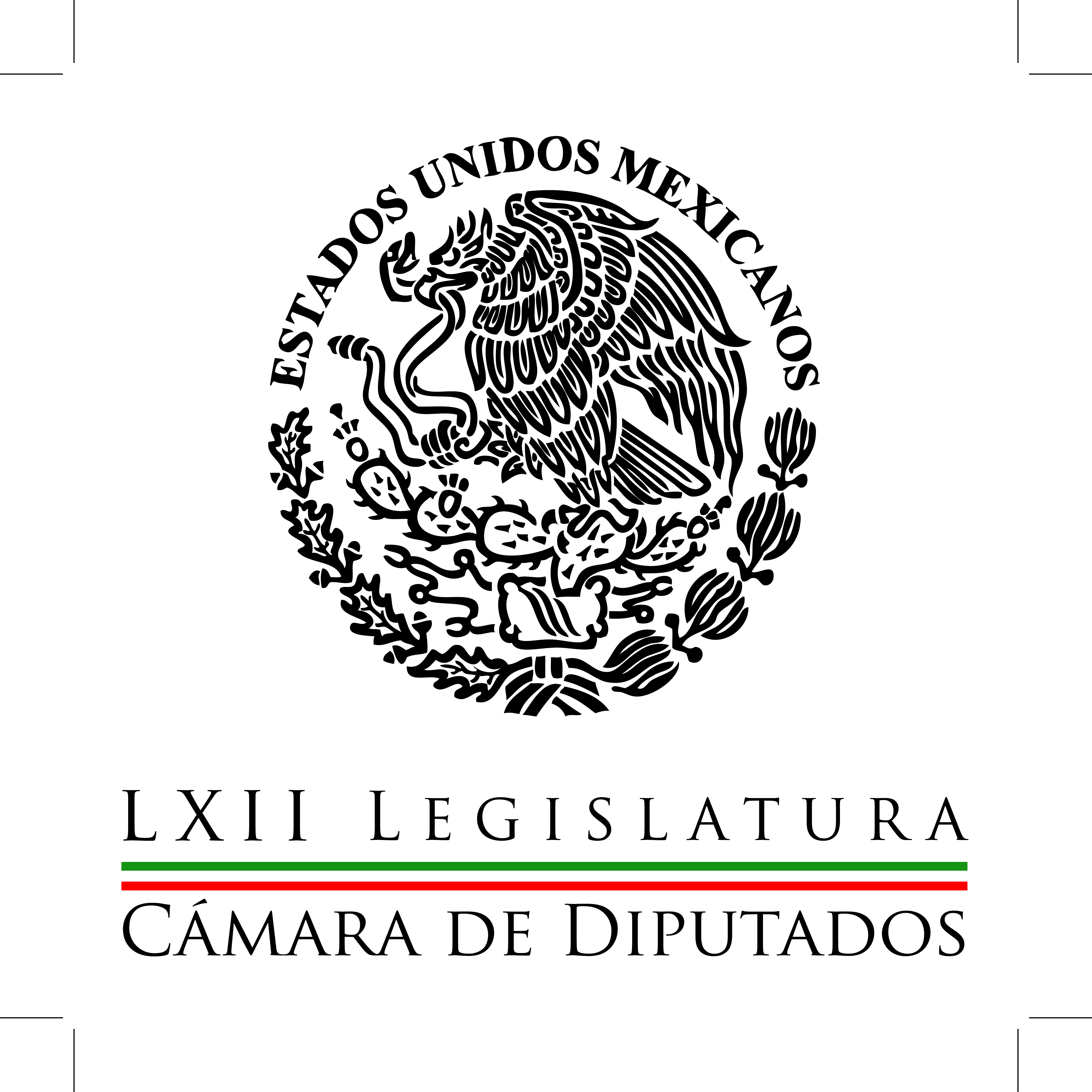 Carpeta InformativaPrimer CorteResumen: Se analiza crear comisión investigadora para Línea 12 Que cambio de Mondragón por Rubido sea para bien: AureolesJuan Pablo Adame: Leyes secundarias en TelecomMartha Gutiérrez: Diputados discutirán Ley Federal de Competencia EconómicaDiputados aprueba Seguro de Desempleo y Ley de Pensión UniversalConcluye registro de los 71 aspirantes a un lugar como consejero del INE Enrique Campos Suárez: Legisladores discuten La Pensión UniversalIldefonso Guajardo anuncia que las leyes secundarias estarán listas en abrilAlejandra Barrales: Se llevará a cabo sesión extraordinaria en el SenadoJoaquín López-Dóriga: Manuel Mondragón19 de marzo de 2014TEMA(S): Trabajo Legislativo FECHA: 19/03/14HORA: 00:00NOTICIERO: MVS NoticiasEMISIÓN: Primer CorteESTACION: OnlineGRUPO: MVS0Se analiza crear comisión investigadora para Línea 12. En la Cámara de Diputados, las fallas de la Línea 12 del Sistema de Transporte Colectivo Metro, dividió posiciones y opiniones entre las bancadas del Partido de la Revolución Democrática (PRD)  y el Partido Revolucionario Institucional (PRI).El coordinador de la fracción del Sol Azteca, Silvano Aureoles, reiteró que en San Lázaro no hay facultades para llamar a comparecer al director del Metro, Joel Ortega y los demás responsables del proyecto, por tratarse de un asunto que solo compete a la Asamblea Legislativa de Distrito Federal (ALDF).En contraparte y al pronunciarse a favor de una investigación clara sobre el tema, el líder de la fracción del PRI, Manlio Fabio Beltrones fue directo al señalar que La Línea Dorada, “enseñó el cobre”.Beltrones Rivera indicó que en la Cámara se sigue conversando sobre la posibilidad de crear una comisión investigadora, a fin de esclarecer el uso de recursos federales en la construcción de la línea señalada.“Estoy seguro que eso puede ayudar mucho a esclarecer qué fue lo que sucedió en esto, que de una u otra manera dejó de ser la Línea Dorada, porque se enseñó el cobre”, ironizó, tras considerar que el apoyo de 10 pesos a los usuarios afectados, ofrecido por el Gobierno del Distrito Federal (GDF), no es de ninguna manera una solución  a la problemática.En tanto, Aureoles Conejo recalcó que para el PRD, las fallas y errores cometidos en la construcción de la Línea 12, tienen que ser investigados sin importar el color o el cargo de los responsables. Insistió en que la Cámara de Diputados no tiene facultades para llamar a comparecer a funcionarios de otros órdenes de gobierno, incluyendo la administración capitalina.El legislador perredista también salió a defender la postura del Jefe de Gobierno, Miguel Ángel Mancera, al señalar que ha dado la cara, ha ofrecido a los ciudadanos afectados resarcir el daño con un pago de 10 pesos diarios por usuario; en tanto que la investigación y el llamado a funcionarios locales a rendir cuentas, corresponde a la ALDF, reiteró. ys/m.TEMA(S): Trabajo Legislativo FECHA: 19/03/14HORA: 00:00NOTICIERO: MVS NoticiasEMISIÓN: Primer CorteESTACION: OnlineGRUPO: MVS0Que cambio de Mondragón por Rubido sea para bien: AureolesTras la renuncia del Comisionado Nacional de Seguridad Pública, Manuel Mondragón, y la designación de Monte Alejandro Rubido, como su reemplazo, el líder parlamentario del Partido de la Revolución Democrática (PRD), Silvano Aureoles, prefirió no hacer comentarios ni juzgar el desempeño que en su momento tuvo el también ex secretario de Seguridad Pública del Distrito Federal.El diputado perredista expresó su deseo de que el cambio en esa área estratégica para la seguridad del país, sea para bien.Por su parte, el coordinador parlamentario del Partido Revolucionario Institucional (PRI), Manlio Fabio Beltrones, manifestó que el relevo fue institucional y consideró que el nuevo funcionario hará valer su experiencia, con un desempeño eficaz.Cuestionado al respecto y sobre la presunta falta de coordinación, como causa de la renuncia de Mondragón y Kalb, Aureoles Conejo dijo que hay muchas especulaciones al respecto, pero se queda con la versión de que el motivo de su separación es personal.Indicó que “en la administración pública hay ciclos, se cumplen, ya sea por el que los desempeña como por el que los designa. Y pues es normal que haya cambios, más elementos no tengo, no juzgaría yo por anticipado el desempeño del doctor Mondragón, ni las razones porque no tengo elementos para ello, que han llevado a la Secretaría de Gobernación a hacer los cambios correspondientes”.La expectativa, dijo el también presidente de la Junta de Coordinación Política de San Lázaro, es que los cambios sirvan y sean para bien en materia de seguridad, porque el país vive problemas muy complejos como el de Michoacán, apuntó.“Es parte de esta compleja situación de la inseguridad y de las acciones del crimen organizado, que va a seguir siendo sin duda una tarea crucial en el gobierno actual por obvias razones”, manifestó.En su oportunidad, el diputado Beltrones Rivera se limitó a felicitar al Gobierno Federal por haber hecho un relevo tan institucional en un área tan sensible como el de la seguridad pública.Expresó que el nuevo Comisionado Nacional de Seguridad Pública, tiene experiencia de muchos años y es un funcionario público serio y eficaz. ys/m.TEMA(S): Trabajo LegislativoFECHA: 19/03/14HORA: 06:58NOTICIERO: Noticias MVS EMISIÓN: Primer CorteESTACION: 102.5 FMGRUPO: MVS Comunicaciones0Juan Pablo Adame: Leyes secundarias en TelecomCarmen Aristegui (CA), conductora: En la línea telefónica está el diputado panista y presidente de la Comisión Especial de Agenda Digital y Tecnologías de la Información, Juan Pablo Adame. Comentaba ya hace rato que esta semana había dicho Juan Pablo Adame que ya tenía que ser enviada esta iniciativa de la Ley de Telecomunicaciones.Bueno, pues aquí está la inminencia de la entrega formal al Congreso de estas llamadas leyes secundarias. ¿Qué dices, Juan Pablo?Juan Pablo Adame (JPA), diputado del PAN: Primero que hay certidumbre en todos lados, desgraciadamente, porque no tenemos la fecha de cuándo va a llegar, es decir, esta nota que se publica en el diario "Reforma" desgraciadamente por la incertidumbre que se ha generado en todo el sector volvemos a caer en un error, es decir, no se presentará el día de hoy en el Senado de la República.CA: ¿No se presentará hoy? JPA: No, no se presentará hoy. CA: ¿Entonces? JPA: Yo espero que pueda ser esta semana, pero por eso hablo de la incertidumbre, porque una es el proyecto y cuándo se va a presentar.Decía que el "Reforma" lo hizo el día de hoy adelantándose, "El Universal" también lo hizo presentándonos un proyecto, "El Financiero" también lo hizo; es decir, el propio Gobierno ha hecho que los medios de comunicación generen estas incomprensiones sobre cuándo va a llegar y también sobre el contenido que va a tener la ley, se han filtrado varios borradores pero en sí el Gobierno no nos ha dicho cuándo la va a enviar, a dónde la va enviar y sobre todo el contenido que va a tener.Yo creo que esto, como lo mencionaba en estas semanas, genera incertidumbre en el sector y desgraciadamente la incertidumbre genera también falta de inversiones.Hoy tenemos un proyecto, creo que vale la pena leer el "Reforma", creo que vale la pena leer también "El Financiero", "El Universal", porque nos va dando una idea, pero insisto, estos son borradores que se han ido filtrando y que no constituyen la propuesta del Ejecutivo Federal.Esto es un rompecabezas, nosotros ya tenemos en el Senado una propuesta que se presentó por parte de Javier Corral, en la Cámara de Diputados tenemos la que presentó Purificación Carpinteyro, tenemos la que ya se presentó de la AMEDI, tenemos la de distintas asociaciones que han hecho algunas sugerencias sobre las Leyes de Telecomunicaciones, ya se hizo un foro en la Cámara de Diputados, pero no tenemos la pieza del Ejecutivo Federal y esto sigue generando incertidumbre.Nosotros sí urgimos a que pueda ser esta misma semana para que la puedan presentar, para que entonces ya tengamos material y la propuesta del Ejecutivo sobre la cual podamos decir: "bueno, esto es lo que están empezando desde ese lado", y sobre eso, poder comparar y poder tener el mejor producto.Creemos y tenemos la idea, al igual que tú y que la tengo yo, de que la iniciativa puede llegar esta misma semana, de que la iniciativa puede llegar al Senado y que en el Senado es en donde se podrá desahogar primeramente la discusión.CA: Yo diría que más que puede, debe llegar, ¿no? JPA: Exactamente, por eso lo hemos urgido, porque esta incertidumbre, como lo mencionábamos, el 13 de julio el subsecretario Ignacio Peralta nos mencionó que esta iniciativa en la administración federal debería de generar 700 mil millones de pesos, pero si no tenemos leyes secundarias pues bien podemos tener una reforma pero que esa reforma pues no ayude sin leyes.CA: Pues ahí está el tema, lo seguiremos conversando si me lo permites, gracias por tomarnos esta llamada telefónica y en efecto, estaremos a la espera de que llegue formalmente la iniciativa de leyes reglamentarias a la Reforma de Telecomunicaciones y los adelantos que se van dando en los medios de comunicación, los borradores que ha circulado, sabemos porque así se ha dado a conocer también, que se hicieron circular borradores, efectivamente, incluso entre las empresas...JPA: Así es. CA: ...las empresas reguladas, las empresas de telecomunicaciones de este país, no sabemos exactamente cómo es que se está cocinando o se ha cocinado lo que ya debe llegar al Congreso, que es parte de la historia.JPA: Nosotros tenemos la voluntad, en el Partido Acción Nacional, de que pueda ser la mejor ley secundaria para la mejor reforma que pudimos hacer, y esto se tiene que lograr en el consenso.Actualmente no tenemos nosotros la propuesta del Ejecutivo, lo quiero dejar claro en tu programa, es una propuesta que se ha hecho desde allá y que todavía no conocemos, más lo que se ha venido vertiendo en los medios. Y que esto pues también hay que hablarlo con toda claridad, tendrá que tener un proceso en las dos Cámaras y la incertidumbre que se genera por parte de las empresas es que ya se pueda tener la ley, que puede ser votada para tener las reglas del juego, porque el Instituto Federal de Telecomunicaciones ya hizo su trabajo, nosotros aún estamos en falta, pero tendrá que tener el proceso legislativo normal: Senado, Cámara de Diputados, y bueno, esto va a llevar tiempo porque según lo que se ha vertido en los medios pues es un trabajo bastante arduo en donde tenemos que revisar muy bien la letra chiquita y no poder procesarlo al vapor como seguramente será la idea de algunos puntos.CA: ¿Cómo en quién piensas? JPA: No, bueno... CA: En que sea rapidito y sin cambiar una coma. JPA: Ya se tardó en mandar la propuesta y ahora quiere que cuando llegue la propuesta pues pueda ser votada de manera inmediata y nosotros no lo hemos pensado así en el Partido Acción Nacional, creemos que esto debe de abrirse a la sociedad, que se tienen que hacer foros en las cuales se pueda conocer cuál es la postura ya sobre la materia, porque si hoy nosotros abrimos unos foros sobre lo que se ha publicado en estos medios de comunicación, pues estaríamos cometiendo una grave falta porque no es la propuesta oficial, pero sí creemos que debe de tener todo un proceso con la ciudadanía, en el Senado, en la Cámara de Diputados, en donde podamos trabajar de manera seria, formal, abriendo estos espacios, pero sin tener que legislar sobre las rodillas.CA: Pues estaremos en contacto diputado Adame, gracias por tomar la llamada esta mañana y estaremos en comunicación.JPA: Buenos días. CA: Al presidente de la Comisión Especial de Agenda Digital y Tecnologías de la Información. Duración 6’49’’, nbsg/m. TEMA(S): Trabajo LegislativoFECHA: 19/03/14HORA: 7:17NOTICIERO: En los Tiempos de la RadioEMISIÓN: Primero CorteESTACION: 103.3 FM GRUPO: Fórmula  0Martha Gutiérrez: Diputados discutirán Ley Federal de Competencia EconómicaDiputada Martha Gutiérrez, colaboradora: En próximos días tendrá lugar en la Cámara de Diputados la discusión de la nueva Ley de Competencia Económica, iniciativa presentada por el Presidente de la República. La reforma constitucional en materia de telecomunicaciones otorga a la Comisión Federal de Competencia Económica autonomía técnica y de gestión y la faculta para desahogar las investigaciones sobre presuntas prácticas monopólicas. En la Ley de Competencia Económica se establecerán las facultades y funciones de investigación de dicha comisión y las del Instituto Federal de Telecomunicaciones. También se prohibirán diversas prácticas anticompetitivas, como los acuerdos entre competidores para incrementar precios o reducir bienes disponibles en el mercado, las acciones realizadas por grandes empresas para eliminar a su competencia y las fusiones que impidan dicha competencia. Con esta nueva ley se podrá generar en el mediano plazo una recuperación del poder adquisitivo, pues hay empresas que al dominar indebidamente mercados perjudican a pequeñas y medianas empresas, así como a los consumidores finales. Es preciso enfatizar que esta ley no está en contra de las grandes empresas, sino de las prácticas monopólicas. En este orden de ideas quiero hacer alusión a la gran importancia de la radio en México, pues a pesar de la convergencia tecnológica cerca del 62 por ciento de la población sigue escuchando la radio todos los días, según INEGI. Existen alrededor de 171 estaciones de AM, que no han podido transitar a la FM porque no hay más lugar en el aspecto radioeléctrico, cuestión que podría solucionarse cuando se presente el Programa Nacional del Espectro Radioeléctrico. En la legislación secundaria, habremos de considerar temas como la publicidad, sanciones, métodos para establecer diferencias entre las grandes cadenas de radio y las independientes y los requisitos para el otorgamiento de concesiones, tema que reviste gran interés para las empresas radiodifusoras. Está plenamente comprobado que los países que fomentan la competencia y la innovación han logrado un importante crecimiento económico. Con la nueva Ley de Competencia Económica y con la legislación secundaria en materia de telecomunicaciones, los legisladores del PRI queremos sumarnos a esta tendencia mundial. TEMA(S): Trabajo LegislativoFECHA: 19/03/14HORA: 06:09NOTICIERO: Noticias MVSEMISIÓN: Primer CorteESTACION: 102.5 FMGRUPO: MVS Comunicaciones0Diputados aprueba Seguro de Desempleo y Ley de Pensión UniversalAngélica Melín, reportera: En medio de un clima de tensión e incluso con una bronca en la Tribuna de San Lázaro, el Pleno de la Cámara de Diputados aprobó en lo general con 287 votos a favor, 167 en contra y 3 abstenciones, el dictamen de las comisiones de Hacienda y Seguridad Social, sobre el Seguro de Desempleo y la Ley de Pensión Universal para Adultos Mayores de 65 años.Luego de ocho horas de discusión y la presentación de más de 90 reservas que fueron desechadas una a una, el documento se aprobó en lo particular, con una votación de 240 a favor y 202 en contra.La Pensión Universal, consistirá en la entrega de un apoyo inicial a todos los adultos mayores de 65 años, que de entrada será de 580 pesos y en un plazo de 15 años aumentará a mil 92 pesos. Conforme a la disposición de recursos y contemplando el incremento en la inflación, el apoyo llegará a mil 900 pesos.En cuanto al Seguro de Desempleo, entrará en vigor en enero del 2015, se otorgará una vez cada cinco años y será equivalente a un mes de salario mínimo, alrededor de 2 mil 100 pesos. Duración 1’28’’, nbsg/m. TEMA(S): Trabajo LegislativoFECHA: 19/03/14HORA: 07:15NOTICIERO: Once NoticiasEMISIÓN: Primer CorteESTACION: Canal 11GRUPO: IPN 0Concluye registro de los 71 aspirantes a un lugar como consejero del INE Javier Solórzano, conductor: La Cámara de Diputados concluyó el registro de los 71 aspirantes a un lugar como consejero en el Instituto Nacional Electoral.Ayer acudieron el presidente provisional del IFE, es el hombre ahí del traje claro, Benito Nacif, la consejera María Marván, el politólogo -ese que usted ve en pantalla- Ciro Murayama, y la presidenta del Instituto Electoral del Distrito Federal que ha estado aquí con nosotros en varias ocasiones, Diana Talavera.La Cámara de Diputados tiene hasta el 8 de abril para elegir en el Pleno a los 1 consejeros electorales. Esperemos que ahora sí haya plazo que se cumpla; que se cumpla el plazo. Duración 43’’, nbsg/m. TEMA(S): Trabajo Legislativo FECHA: 19/03/14HORA: 07:10NOTICIERO: Primero NoticiasEMISIÓN: Primer CorteESTACION: Canal 2GRUPO: Televisa0Enrique Campos Suárez: Legisladores discuten La Pensión UniversalEnrique Campos Suárez, colaborador: Todo subsidio que este dirigido a un beneficio social, siempre será por supuesto agradecido y también, ampliamente agradecido  en las urnas para los partidos políticos y bueno, pues el tema de cualquier recurso que se utilice para dar pensiones a personas mayores, a madres solteras o ahora a desempleados tiene que ver con el financiamiento, o sea, de dónde sale el dinero para este tipo de ayudas para que puedan ser permanentes y no provoquen problemas financieros a una ciudad, a un municipio, a un estado o al país.Lo que ahora se discute y a golpes en el Congreso, es el establecimiento de una Pensión Universal para cualquier mexicano mayor de 65 años, básicamente para personas que no cuenten con un esquema de jubilación formal.El otro tema que se discute y con pasión desbordada es el de un seguro de desempleo para los trabajadores que dentro del sector formal, pierdan su trabajo; mas allá de que todos los partidos políticos quieren colgarse el milagrito, lo más delicado es el financiamiento de estos programas, para que no implique una carga adicional para los empleadores, que no le quite capacidad de ahorro para la vivienda a los propios trabajadores y que no signifique comprometer recursos públicos en una cantidad que no se pudiera financiar en el futuro.Por eso es que no la tiene nada fácil con este tema y más cuando la recaudación fiscal en este país es tan baja. Duración 1´22´´, ys/m.INFORMACIÓN GENERALTEMA(S): Trabajo LegislativoFECHA: 19/03/14HORA: 06:07NOTICIERO: Imagen EmpresarialEMISIÓN: Primer CorteESTACION: 90.5 FMGRUPO: Imagen0Ildefonso Guajardo anuncia que las leyes secundarias estarán listas en abrilDavid Segoviano, conductor: Las leyes secundarias estarán listas en abril. El secretario de Economía, Ildefonso Guajardo, anunció que el paquete de leyes secundarias relativas de las reformas estructurales estarán listas antes del 30 de abril de 2014.El funcionario destacó que la Comisión de Economía de la Cámara de Diputados discute esta semana la Ley Federal de Competencia Económica para que sea sujeta a la aprobación del Pleno y posteriormente en el Senado.Guajardo aseguró que una vez concluido este proceso legislativo el Ejecutivo enviará al Congreso las iniciativas de leyes secundarias en materia de Telecomunicaciones y Radiodifusión, así como posteriormente la perteneciente a la Reforma Energética.Se especulaba hace unos días, hace un par de semanas que las leyes secundarias de la Reforma Energética se presentarían durante esta ceremonia del 76 Aniversario de la Expropiación Petrolera; sin embargo, ha habido retrasos ahí en la discusión entre diputados y senadores de distintos partidos y se han retrasado. Duración 1’04’’, nbsg/m. TEMA(S): Trabajo LegislativoFECHA: 19/03/14HORA: 7:17NOTICIERO: En los Tiempos de la RadioEMISIÓN: Primero CorteESTACION: 103.3 FM GRUPO: Fórmula  0Alejandra Barrales: Se llevará a cabo sesión extraordinaria en el SenadoSenadora Alejandra Barrales, colaboradora: Qué tal. Muy buenos días. En esta ocasión, desde el Senado de la República para comentar lo que el día de hoy se estará llevando a cabo, una sesión adicional, una sesión extraordinaria -sesionaremos esta semana miércoles, jueves y viernes- y, bueno, pues el día de hoy atenderemos, por supuesto, los temas listados en el Pleno. Pero también muy importante, compartirle al auditorio que el día de hoy estaremos desde la Comisión de Radio, Televisión y Cinematografía, que presidimos, estaremos entregando memorias y conclusiones del foro que se realizó en el pasado periodo ordinario de sesiones, un foro internacional sobre telecomunicaciones, qué sucede con el mundo de las telecomunicaciones en el ámbito internacional. Y bueno, se hizo un ejercicio donde estuvieron más de 20 ponentes internacionales, gente de España, Argentina, Estados Unidos, de Francia y todos ellos compartiéndonos al mismo tiempo con la gente de América, la gente de México, opiniones, experiencias, sobre tan importante tema. Una reforma que fue votada con unanimidad, que todo mundo conoce, reforma constitucional en materia de telecomunicaciones que hoy tiene pendiente la reforma a 16 leyes que tienen que ser armonizadas, ordenamientos jurídicos, para que puedan ser congruentes con lo que se planteó en la pasada Constitución. La intención es entregar estas memorias a cada diputado, a cada senador para que sirvan como herramienta y puedan normar un mejor criterio, tener información, todas estas experiencias recopiladas, entrar de una mejor manera a todas estas reformas, que han sido tan anunciadas desde que inició este periodo y que todavía seguimos esperando. Ojalá. Se vuelve a especular que esta semana estará llegando la iniciativa para todos estos ordenamientos a leyes secundarias esta misma semana de manos del Ejecutivo Federal, esperamos que así sea. Pero hoy por hoy, lo que es importante destacar es que en el Senado de la República ya hicimos la tarea, ya hicimos todas estas consultas, estos foros, que hoy son herramienta, que se ponen en manos de cada legislador a través de estas memorias, que el día de hoy estaremos entregando en ambas Cámaras. Es la información que queremos compartirles. Y bueno, a lo largo de este periodo estaremos informando del desempeño que podrán estar llevando todas estas reformas. Muchas gracias. Buen día. 2’ 44”, Ma.m. TEMA(S): Trabajo LegislativoFECHA: 19/03/14HORA: 7:17NOTICIERO: En los Tiempos de la RadioEMISIÓN: Primero CorteESTACION: 103.3 FM GRUPO: Fórmula  0Joaquín López-Dóriga: Manuel MondragónJoaquín López-Dóriga, colaborador: Conozco al doctor Manuel Mondragón y Kalb desde hace muchísimos años, en los que ha pasado por varios cargos de gobierno, marcadamente, en los últimos, en el tema de seguridad. Con Marcelo Ebrard, en la Ciudad de México, estuvo a cargo de la Secretarías de Salud y Seguridad Pública, donde dejó como mayor aportación a la salud pública, a la salud urbana, el alcoholímetro y un nuevo perfil de jefe policiaco. Cuando Andrés Manuel López Obrador era candidato a la Presidencia en 2010, dio a conocer que de ganar las elecciones, Manuel Mondragón y Kalb sería su secretario de Seguridad Pública. Y cosas de la vida, López Obrador perdió, ganó Enrique Peña Nieto y éste tomó la decisión de incorporarlo como encargado de la Secretaría de Seguridad Pública Federal. 1’ 02”, Ma.m. Carpeta InformativaSegundo CorteResumen: Legisladora acepta disculpas por agresión en Salón de SesionesHéctor Gutiérrez: Discusión sobre la Ley de Pensión UniversalGerardo Esquivel: Pensión Universal y Seguro de DesempleoAlfonso Durazo: Queda aprobado el Seguro de DesempleoLiberación anticipada a consumidores de mariguana, propone Gil ZuarthNo habrá vacío en dirigencia del PRD: Sánchez CamachoReservas internacionales tienen nuevo máximo históricoJosé Antonio González Anaya: Pensión Universal19 de diciembre de 2014TEMA(S): Trabajo Legislativo FECHA: 19/03/14HORA: 13.31NOTICIERO: Crónica EMISIÓN: Segundo Corte  ESTACION: Online GRUPO: La Crónica de Hoy Legisladora acepta disculpas por agresión en Salón de SesionesLa diputada federal del PRI, Angelina Carreño Mijares, aceptó las disculpas que le ofrecieron legisladores ya que al intentar tomar la tribuna para evitar la discusión y votación del dictamen de la Ley de Pensión Universal y Seguro de Desempleo sufrió agresiones físicas.La también secretaria de la Mesa Directiva expresó que los debates se ganan con razón y que sea la cordura la que principalmente conduzca los actos de quienes en la Cámara de Diputados somos representantes del pueblo de México.“Con todo gusto acepto las disculpas ofrecidas por los diferentes integrantes de los grupos parlamentarios que el día de ayer en un intento de tomar tribuna agredieron a mi persona, pero principalmente agredieron la investidura de quienes aquí representamos al pueblo de México”, precisó.Los diputados del PRI, Eligio Cuitláhuac González, y el de Movimiento Ciudadano (MC), Alfonso Durazo Montaño, al ocupar la tribuna para expresar su posición con relación al Aniversario de la Expropiación Petrolera, aprovecharon para expresar su solidaridad y pedir disculpas a la diputada por el incidente.Carreño Mijares apuntó que no solamente agraviaron a sus personas sino a la investidura que representa la máxima tribuna del país, y de quienes representan al pueblo de México.“Acepto las disculpas solo con el compromiso de que esos agravios no van a volver a ocurrir en un intento vano y bajo para poder acallar las voces de quienes libremente en el derecho de todos desean hacer uso de la máxima tribuna del país”.La legisladora agradeció también la solidaridad no solo de su grupo parlamentario el PRI sino también de todos los diputados que en el momento del incidente decidieron también entre iguales poner el orden y permitir que éste entre pares continuara.“Lamento profundamente –agregó- los ánimos exacerbados, pero quiero puntualizar que desde mi convicción y desde la convicción de mi grupo parlamentario, desde la conducción del diputado Manlio Fabio Beltrones, la Tribuna se toma con argumentos para poder convencer, y entonces sí ganar los debates”.Dijo que esa debe ser la toma de tribuna que los diputados deben hacer y reprochó a los mensajes en redes sociales como Facebook y twitter, así como en medios de comunicación que “traen un linchamiento para los compañeros con quienes se les exacerbó el ánimo”.“…yo creo que en una comunidad, en una familia, cuando agravian y tocan a alguien de los tuyos, yo creo que la reacción es muy necesaria. Lamento que haya sido de esta manera y conmino a que se tome precedente de esta toma de tribuna agresiva que yo creo no le aporta nada a nadie”, añadió.Finamente, se congratulo de que a pesar del intento de que no se realizara el debate para aprobar la ley de Pensión Universal y Seguro de Desempleo, si se llevó a cabo y se hayan sacado adelante los postulados que se merece el pueblo de México. /gh/mTEMA(S): Trabajo Legislativo FECHA: 19/03/14HORA: 08:25NOTICIERO: En los Tiempos de la RadioEMISIÓN: Segundo CorteESTACION: 103.3 FMGRUPO: Radio Fórmula0Héctor Gutiérrez: Discusión sobre la Ley de Pensión UniversalOscar Mario Beteta (OMB), conductor: Vamos con don Héctor Gutiérrez de la Garza, el es vicecoordinador de la fracción del PRI en la Cámara de Diputados. Legislador, muchas gracias y buen día. Héctor Gutiérrez de la Garza (HGG), vicecoordinador del PRI en la Cámara de Diputados: Muy buenos días, Oscar Mario. Con el gusto de saludarte. OMB: Bueno. A ver, primero cuéntenos... cuéntenos, porque es lo primero que llama la atención, estas fotos que aparecen en la mayoría de los periódicos. Es un episodio previo a la aprobación con 287 votos a favor y 177 en contra y tres abstenciones, del dictamen que crea la Pensión Universal y el Seguro de Desempleo. Empujones y cachetadas, que no llegan a golpes o díganos qué pasó. HG: Bueno, la verdad, ningún acto de violencia está justificado, en un escenario, pero sí advertir que una vez más ciertos diputados, principalmente algunos grupos del Partido de la Revolución Democrática, que no es la primera vez que están inmiscuidos en este tipo de asuntos... OMB: Pero se confunden todos, ¿no? Porque ahí está... Muñoz Ledo, creo que está en el Partido del Trabajo, como cambian todo el tiempo de... ya no saben... ellos dicen que son de la izquierda, primero que nos expliquen qué es la izquierda. HG: Todo lo inicia un pseudodiputado, Ladrón de... Ladrón... OMB: Así se llama, así se apellida, verdad. HG: Sí, así se apellida, de Movimiento Ciudadano. El Partido del Trabajo, la verdad se me confunde, que trata de tomar la tribuna y jalonea a una diputada secretaria, del Partido Revolucionario Institucional. Y de ninguna manera es permisible ninguna (inaudible) de violencia, eso es indiscutible pero no podemos permitir que lastimen a una compañera. OMB: No, bueno. Pero pues... HG: Así es como se inicia todo el proceso que, la verdad, es de que inmediatamente o prácticamente, de manera inmediata, las cosas tomaron su curso y logramos sacar ya, alrededor de las 9:00 de a noche, un dictamen favorable en lo general y en lo particular, de Pensión Universal, Seguro de Desempleo y modificaciones importantes del Sistema de Ahorro para el Retiro. OMB: ¿Pero que le molestó al señor Ladrón? Bueno, así se apellida, ¿no? Ladrón, bueno, Ladrón de Guevara, pero qué le molestó. HG: No, es la actitud normal, Oscar Mario. No es la primera vez que hacen este tipo de acciones pero sí es la primera vez que tratan de tomar la tribuna empujando a una compañera diputada. Entonces, la verdad es que eso no es de ninguna manera, un acto de hombría. Y bueno, inmediatamente se ponen descoloridos cuando las cosas se ponen en su justa dimensión. OMB: Y bueno, cuando no salen como ellos quieren, ¿no? HG: Efectivamente, efectivamente. Y la verdad, es que estuve visitando votación, lo único sorprendente del día de ayer, es Acción Nacional, dándole la espalda a todos los seis millones de mayores de 65 años, en la que votan en contra la Ley de Pensión Universal y a los 17 millones de mexicanos que propiamente obstaculizan votando en contra del Seguro de Desempleo. Creo que eso es lo más sorprendente de ayer porque deseo señalar que el Partido de la Revolución Democrática reconsiderar su actitud y más de la mitad de los compañeros del Partido de la Revolución Democrática votaron en lo general a favor del dictamen que se dio el día de ayer. Y bueno, los que siempre se oponen, los que siempre están en contra de todo están a favor de nada y en contra de todo, que es Partido del Trabajo, Movimiento Ciudadano, y alguna abstracción radical dentro del Partido de la Revolución Democrática que como tú bien lo señalas, a veces, la verdad es que se nos confunden, ya si son Morena, si son PRD, si son PT o Movimiento Ciudadano. OMB: Muy bien. Luego, con todo respeto, como dicen por allá, son ganas de molestar. Hacen 96 reservas en lo particular y desechan... y esto lleva a 10 horas de discusión. Bueno, eso... como dicen, bueno, suceden creo que en todos los parlamentos pero no así, como en México, ¿no? HG: Son las incongruencias de siempre, Oscar Mario. OMB: Esta es la venganza, ¿no? No es "vamos al análisis serio". No es "vamos a la discusión propositiva". Es "sabes qué, tú me haces, pues yo te la regreso, ¿no?" HG: Sí, sí, sí. Te digo que ayer fue un día altamente curioso, por llamarle de alguna manera sorprendente porque presentamos una adenda de modificaciones. Esta se presenta al principio de la votación y fue suscrita por el presidente de la Comisión de Hacienda, que es del Partido Acción Nacional y el presidente de la Comisión de Seguridad Social, que es del Partido de la Revolución Democrática. Es decir, los dos presidentes se presentaron las propuestas y el dictamen, no son del grupo parlamentario del PRI. Eso es lo absurdo. Ambos presentan el día de ayer ciertas modificaciones al dictamen y posteriormente Acción Nacional, que vota todo a favor... todo en contra, perdón y el Partido de la Revolución Democrática trata mediante una moción suspensiva de detener el procedimiento de inicio, no lo consiguen y ya en la votación en lo general -como te comento-, la mitad de ellos votó a favor en lo general y los de siempre votaron en contra. Normalmente, tenemos un promedio de 60 votos en contra -y lo puedes verificar en todas las votaciones- de los que, te repito, se oponen a todo y están a favor de nada. OMB: Bueno y a ver, quienes se subieron al ring fueron, a ver, ahorita le digo, dígame si están bien los nombres: Manuel Huerta Ladrón de Guevara del PT. HG: Fue el iniciador de esto. OMB: Alfonso Durazo del Movimiento Ciudadano, que él estaba en el PRI, ¿no?, y Socorro Ceseñas del PRD, ¿no? HG: Sí, lamentablemente mi estado, Nuevo León, no es la primera vez que anda inmiscuida en este tipo de asuntos de violencia. OMB: Fíjese, desgraciadamente, la mayoría de la sociedad no se entera de estos zafarranchos que debieran influir a la hora de volver a votar en el 2015, por ejemplo, ¿no? HG: Claro, claro, creo, te repito, creo que no son las formas, inclusive ayer el propio coordinador de Acción Nacional, Villarreal, hizo un llamado independientemente de mi coordinador, Manlio Fabio Beltrones, a que el debate se conduzca por la vía total y absolutamente institucional. Te podrás manifestarte, etcétera, digo, creo que eso a nadie se le prohíbe, tan es así que hubo 97 reservas -como bien lo señalas- pero de ninguna manera actos de toma de tribuna, que lo pretendían hacer el día de ayer era una vez más tomar la tribuna. Tenemos otras formas de procesar, como se ha procesado la reforma laboral, como se procesó la reforma energética, pero hay momentos en que la verdad es un ya basta porque no pretende ganar con argumentos, pretende ganar con actos de violencia y no es permisible en ningún escenario ya sea en México o en alguna otra parte del mundo. OMB: Bueno, oiga y aprovechando, porque hemos abordado el tema en muchas ocasiones en este espacio, si me permite, ¿para cuándo tendrá señal en televisión abierta el Congreso de la Unión? Porque yo creo que eso permitiría que un mayor número de mexicanos estuviéramos más al tanto y ustedes fomentarían una nueva cultura que mucha falta hace en este país, sobre todo, que pronto ya viene la reelección de ustedes. HG: Tenemos que tenerla para el 2015 y tienes toda la razón, es la verdad risible... OMB: Tienen señal restringida, ¿cuántos mexicanos que votan por ustedes, no, Cámara baja, Cámara alta, congresos locales tiene acceso a señal restringida? Pues un porcentaje mínimo. HG: Coincido plenamente y es un contrasentido que en medio de la reforma de telecomunicaciones y radiodifusión sea precisamente el Congreso de la Unión el que no tenga una señal abierta. OMB: Fíjese nada más. HG: Coincido contigo y se está trabajando dentro de la comisión bicamaral, precisamente ahorita, porque hay que ajustar algunos fierros, entre otras cosas. Son situaciones también de inversión no nada más de autorizaciones. Hemos estado en contacto ya con la gente del Ifetel, directamente con el presidente, precisamente, para que nos ayuden y coadyuven con nosotros a tener señal abierta, como bien lo señalas. OMB: Sí porque el Ejecutivo federal a través de Cepropie siempre promueve y facilita la imagen del presidente de la República, pero ustedes y el Poder Judicial sólo a través de televisión de paga, eh. HG: Claro, claro, en ambos casos debe ser exactamente la misma tesis. OMB: Y le aseguro que también se van a cuidar, si todo mundo los puede ver, van a decir "oye, ¿sabes qué?, no vaya a ser que sepan quién soy", ¿no? HG: Hay mentalidades tan pequeñas que su gran triunfo es salir así en la televisión, lamentablemente. OMB: Pero, pero bueno. Oiga -perdón que insista-, pero ¿para cuándo señal abierta para Congreso y Poder Judicial? HG: Debe ser una meta para el 2015, necesariamente. OMB: ¡Ah, pues ya el próximo año! HG: Sí, sí, sí. Tiene que ser una meta para el 2015, estamos en medio de la reforma de telecomunicaciones y radiodifusión... OMB: Pues ojalá le pongan el acelerador, ¿no? HG: Así es, coincido plenamente contigo. OMB: Y también se hablaba mucho de un vocero para la Cámara alta y un vocero para la Cámara baja pero no se ponen de acuerdo en nada, imagínese un vocero, lo tienen que mandar a hacer, ¿no? HG: No, fíjate que sí hay acuerdo. Hemos podido avanzar mucho en reformas constitucionales, la verdad es de que, te repito, hay un pequeño grupo, 60 diputados, un poco más -qué te diré- no abarca... un poquito más del diez por ciento que son los que normalmente están inmiscuidos. Si ustedes verifican las tomas anteriores, van a ser los mismos personajes los que andan inmersos en ese tipo de actos violentos. OMB: Pero hay que exhibirlos, hay que exhibirlos, pero es importante que cualquier persona en cualquier parte del país, en televisión abierta, bueno, pues se den cuenta por quien votaron, ¿no? Bueno, algunos llegan de cachucha, a través de una vía plurinominal, pero bueno. HG: Yo soy de mayoría ¡eh! La mayoría ya de Nuevo León. OMB: Oiga diputado, a ver pero diga, entonces vamos a pasar al tema del Seguro de Desempleo y la pensión... HG: Pensión Universal. OMB: Pensión Universal. A ver, cuéntenos, ¿cómo lo puede desglosar y explicar al auditorio, cómo va a quedar, de dónde va a salir el dinero, etcétera, etcétera? HG: De manera muy sencilla, ya está presupuestado, son arriba de 40 mil millones de pesos lo que se tiene presupuestado para el caso de la Pensión Universal, y esto es para todos los adultos mayores que 65 años, que estamos hablando de más de 6 millones y medio de personas en este país, que nunca han cotizado en el Seguro Social, principalmente mujeres por cierto ¡eh! OMB: A ver, otra vez repita eso, porque es muy importante, por favor, ¿sí? HG: Son más de 6 millones y medio de mexicanos mayores de 65 años. OMB: Principalmente mujeres, dice usted. HG: Principalmente mujeres, que nunca han cotizado en Seguro Social, es decir no tienen una prestación del Seguro Social. OMB: ¿A qué se debe que no cotizaron? HG: Porque no tuvieron en su momento un trabajo formal, vamos a partir de ahí. OMB: Exactamente, sí. HG: En la mayoría de los casos que no tienen un trabajo formal, y estamos precisamente en ese ejercicio de transitar hacia la formalidad. Todos ellos van a recibir un piso en este momento de 580 pesos, cuya tendencia es llegar hasta mil 92 pesos mensuales. Esto es independiente de los apoyos que ya en este momento, en diversos estados del país como en el propio Distrito Federal se otorgan, es decir este es un apoyo que va de manera directa por el gobierno de la República, eso hay que tenerlo sumamente claro. Es decir, los apoyos que en este momento el Distrito Federal, o en su caso un estado como el mío, Nuevo León, que se está llevando a cabo, puede adicionarse a este apoyo de Pensión Universal, que lo importante de todo esto es que lo lleva a una ley, es decir en la propia... tenemos una Ley de Pensión Universal y ya no queda sólo como un programa o una política pública, éste enlazado a su vez a una reforma constitucional que aprobamos allá por el mes de diciembre, eso sería por lo que corresponde a la parte de Pensión Universal. Seguro de Desempleo es el que ha generado ahí, la verdad, ha habido demasiadas mentiras en este tema, los detractores por... creo yo, sus problemas internos y en este momento las contiendas internas, político, partidistas, están afectando mucho la toma de decisión en las cámaras, hay que decirlo ¡eh! El proceso interno del Partido Acción Nacional como el proceso interno del Partido de la Revolución Democrática genera actitudes muy radicales en ambas cámaras, tanto en el Senado como en Cámara de Diputados, porque ayer en temas Seguro de Desempleo es tan sencillo como que actualmente ¿qué pasa con un trabajador que pierde su empleo en este momento? La Ley del Seguro Social le prevé la posibilidad que tome su fondo para retiro, pero no hay ningún otro colchón, no hay ningún otro apoyo que pudiese tener ese trabajador. Es decir, actualmente en él se come, por decirlo de alguna manera, su fondo para retiro. ¿Qué es lo que se pretende en este Seguro de Desempleo? Que tome el modelo chileno y no los errores que se cometieron en España, que propiamente llevaron a un gobierno en quiebra, pero propiamente a la quiebra del gobierno español. En el caso de México lo que se hizo es que la cuota patronal del 5 por ciento del Infonavit va exclusivamente para vivienda, y un tres por ciento que administra también el Infonavit, porque hay que decirlo, el 5 por ciento sigue siendo administrado por el Infonavit, un 3 por ciento el trabajador decide si lo utiliza para vivienda, si lo utiliza para retiro o lo utiliza para desempleo, pero a su vez se integra a un fondo de solidaridad. Este fondo de solidaridad anualmente se va a ir sumando, y para el 2015 está previsto, porque es cuando entre en vigor esta reforma, para el 2015 es de nueve mil millones de pesos. ¿Qué va a suceder con un trabajador que pierde su empleo? Primero, el trabajador decide si toma esos tres puntos. Ahora, en las corridas financieras la mayoría de los trabajadores de este país, el 70 por ciento de los trabajadores de este país tienen un máximo entre tres y dos salarios mínimos. Esos tres puntos que él pudiese utilizar como para su Seguro de Desempleo, le sirven sólo cuando mucho para dos meses, este Seguro de Desempleo plantea seis meses, la pregunta es "Bueno ¿y los otros cuatro?" Para eso es el fondo de solidaridad, para eso es el fondo del gobierno, ahí es donde entra el fondo del gobierno. OMB: ¿Me da tres minutos, diputado? Para continuar con este tema que es muy... pues es interesante, pero aparte muy importante, ¿sí? HG: Con muchísimo gusto Oscar Mario. OMB: Estamos en entrevista con el diputado, con Héctor Gutiérrez de la Garza, quien es vicecoordinador de la fracción del tricolor en la Cámara baja. Pausa OMB: Regresamos a platicar del diputado Héctor Gutiérrez de la Garza, representante por el Partido Revolucionario Institucional; le decía, ayer la Cámara baja avala la Pensión Universal y el Seguro de Desempleo, y el Seguro de Desempleo, decía usted legislador, fue el tema que más complicaciones tuvo al momento de ser votado. Quienes estuvieron en contra dicen que toma recursos del fondo de vivienda de los trabajadores, ¿esto como lo contestaría usted? HG: Mire, son las medias verdades como usted lo comentaba hace algunos momentos, el trabajador dispone de la totalidad de su fondo única y exclusivamente para vivienda, pero ahora... OMB: A ver, dennos un ejemplo. HG: A ver, un trabajador en este momento va a poder solicitar, en el 2015, que el cinco por ciento de su crédito se utilice para vivienda sin ningún problema, dando el dos más el otro tres por ciento; resulta que ese trabajador después queda desempleado, y la pregunta es qué va a pasar. Entra de inmediato el Fondo de Solidaridad, y ese Fondo de Solidaridad, el del gobierno de la República, le va a garantizar durante seis meses un salario mínimo mensual, y en ese caso el trabajador utilizó completamente su crédito. Lo mismo sucede con los trabajadores que ya utilizaron su crédito, van a tener, entra de manera directa el fondo del gobierno de la República que al día de hoy no existe; por eso comento que son esas medias verdades, si hoy un trabajador queda desempleado se come su fondo para retiro del Seguro Social, es la única opción que tiene, y el gobierno no sale a apoyarlo. No hay ningún Seguro de Desempleo en el mundo que salga única y exclusivamente de las arcas del gobierno federal, aquí lo que se establece es prácticamente una aportación tripartita, ¿por qué? Porque es la cuota patronal del Infonavit, el trabajador decide si tres puntos los utiliza para vivienda y hay un dos que utiliza para vivienda (sic), o un tres es para vivienda o para Seguro de Desempleo, o en su caso para el fondo para el retiro. Entonces en este momento, por eso señalo y por eso repito, hubo la posibilidad, es una iniciativa del presidente Peña que la trabajamos desde noviembre, que trae muchas modificaciones, y que al día de hoy, efectivamente, garantiza una Pensión Universal y un Seguro de Desempleo, y la realidad es que esto avanza gracias a los votos del grupo parlamentario del PRI, del Verde Ecologista, la Nueva Alianza, y de un grupo del Partido de la Revolución Democrática que, con toda certeza, apoya una propuesta que sabe que definitivamente trae un beneficio de seguridad social. Como te lo comento, han tratado de desvirtuar los mismos de siempre, los que votan en contra siempre, que son estos 60 diputados que te he comentado con antelación, que este Seguro de Desempleo afecta al trabajador; en absoluto. El día de ayer lo que sí sucedió, y es muy lamentable, es que esos 60, más todo el grupo parlamentario de Acción Nacional, le da la espalda a 23 millones de mexicanos, 17 que cotizan en el Seguro Social y que ahora tendrán un Seguro de Desempleo, más seis millones de mexicanos que no tienen en este momento un apoyo de Pensión Universal. Y hay otra reforma adicional Oscar Mario, que es muy importante, quizás hasta un poco paternalista, que fue de la modificación del Sistema de Ahorro para el Retiro, que busca darle mayores atribuciones a Consar en primera instancia para que la aplicación de las comisiones vaya necesariamente a la baja, y aquella Afore que no atienda la instrucción de Consar tendrá que cobrar de comisión el .75 de la más baja, es decir, se protege al trabajador. Por otro lado, no se le permite al trabajador, por eso te digo que es muy paternalista, que pueda cambiar de Afore en tres años si no es una que le dé mayor rendimiento; la realidad es que la mayoría de los trabajadores, o una buena parte, están engañados, y te doy números: el año pasado se cambiaron aproximadamente 50 por ciento de trabajadores de Afore a una Afore de menor rendimiento, imagínate, es total y absolutamente situaciones de engaño. Entonces lo que se hace con estas dos disposiciones es proteger al trabajador para que si cambia de afore para su fondo de retiro, precisamente de lo que va a vivir porque no recibiría ese apoyo de la Pensión Universal de 65 años y más, porque tendría un beneficio propio en seguridad social. Es cuidarle que su fondo de retiro, efectivamente cumple esa función y no sea sorprendido por algunas afores, obviamente no todas, que cometen este tipo de irregularidades. Deseo señalar al propio tiempo y este no es comercial, que la que cobra la menor comisión es precisamente la de ISSSTE, Pensión ISSSTE y tendrá aproximadamente el quinto lugar en rendimiento dentro de 12 Afores, que son las que actualmente están institucionalizadas. Entonces la reforma del día de ayer, que repito es una gran reforma en materia de seguridad social, propuesta por el presidente Peña Nieto, le brinda certeza, no sólo en Pensión Universal, no sólo en el seguro del desempleo, sino el cuidado en el fondo, de apoyo de retiro de los propios trabajadores. Y bueno, ahora la decisión estará en la Cámara de Senadores, el día de hoy debe de enviarse al Senado de la República, requiere la votación sólo de mayoría simple, es decir más de la mitad más uno, no está condicionada a la reforma constitucional. Y deseo señalar esto porque Cámara de Diputados emite una reforma constitucional, tanto en Pensión Universal, como en Seguro de Desempleo desde diciembre, que está durmiendo el sueño de los justos en el Senado de la República. No está condicionada porque le hicimos las modificaciones conducentes a estas leyes secundarias para que no estuviese amarrada a la constitucional. El Senado de la República puede avanzar en esta materia de seguridad social sin necesidad de aprobar la reforma constitucional. Hago toda esta mención porque probablemente sea la excusa de los detractores de esta extraordinaria reforma, de que beneficia a 23 millones, como mínimo de mexicanos de este país. OMB: Oiga, señor diputado, y usted conoce muy bien sobre el tema y permítame, porque es algo que también nos ocupa en este espacio, si me permite, hablando de la Ley de Pensión Universal, hablando del Seguro de Desempleo y del Seguro de Ahorro para el retiro en cuanto a las comisiones de las afores. ¿No sería también un extraordinario momento?, yo creo que están haciendo los que se pueden a instancias del Gobierno Federal. Pero desgraciadamente, desgraciadamente, el fondo para el retiro de los trabajadores, lo que logramos ir acumulando a través de nuestra cuenta de Afore en la práctica, pues no sirve. No sirve para mucho y es imperativo fomentar o sería imperativo fomentar en el país una nueva cultura del ahorro, a través de la apertura de las cuentas, de las cuentas. HG: Individuales. OMB: Individuales o voluntarias. HG: Claro que sí. OMB: De las cuentas voluntarias. Porque…, yo creo que están haciendo las cosas muy bien, pero pues es lo que se puede y tiene, y es lo que se está tratando, de lo que se está tratando de avanzar, pero la base, la base es muy pequeñita, la base es muy pequeñita y las condiciones son pues muy, pues muy, muy pobres. Salvo que quienes hacen favor de escucharnos hayan aperturado, que la mayoría no lo ha hecho, una cuenta de ahorro voluntario, pues a la hora de retirarse no van a contar ni siquiera con el…, creo que es 20 por ciento de los ingresos que recibe actualmente. GH: Viene precisamente también en la reforma, como atinadamente lo señalas. La promoción precisamente del ahorro voluntario, pero además el último transitorio de la ley fue un acuerdo entre todos los grupos parlamentarios, repito, esta reforma iba con gran acuerdo y factores externos de elecciones internas y tanto en PAN, como en PRD generaron ayer, pues diferencias a la hora de la votación. El último transitorio señala la necesidad de una reinstalación de una mesa en la que participen senadores, sociedad civil y expertos en todo lo que corresponde el concepto de seguridad social, pero principalmente enfocado hacia los sistemas para retiro. Este trabajo que comento, es…, has de cuenta que el inicio de, es el piso en el que debemos de empezar a trabajar ¿por qué lo hicimos así?, porque sabemos que a su vez esas mesas a veces tardan en las conclusiones. Entonces hay situaciones que tenemos que atacar de inmediato, como es bajar las comisiones y generar mayores rendimientos de esos fondos de apoyo para el retiro de los trabajadores. OMB: Deme tres minutos y regresamos a la parte final de esta charla diputado, para cumplir con patrocinadores, por favor. HG: Con muchísimo gusto. OMB: Regresamos a la parte final de esta charla con el diputado Héctor Gutiérrez de la Garza, representante por el PRI; repito, importante, ayer en la Cámara de Diputados, finalmente, después de pleitos y gritos y sombrerazos, se aprueba la Pensión Universal, el Seguro de Desempleo, y algo que mencionaba también el diputado Gutiérrez de la Garza, modificaciones a las comisiones que cobrarán las Afores en el Seguro de Ahorro para el Retiro. Y entonces derivaba, si me permite señor legislador, en un tema que, aunque es muy loable lo que están haciendo a propuesta del Ejecutivo Federal en la materia, desgraciadamente hay mucha, si me permite el término, desprotección, o una base de muy pobre, muy endeble para la mayoría de los trabajadores en este país, y este paliativo, que es muy bueno en los rubros de ahorro para el retiro, de Pensión Universal y de Seguro de Desempleo, debería de promover la elaboración de un nuevo esquema de ahorro voluntario en México donde es no sólo estemos sujetos a la ayuda del patrón o del gobierno, sino que cada mexicano debiéramos hacer un esfuerzo adicional, aunque esto, dirán los menos favorecidos o los que menos tienen, "bueno, ¿y de dónde saco yo para ahorrar mensualmente?", Pero sí conocer el esquema que actualmente presentan las Afores, y que desgraciadamente a la hora del retiro no va a servir para mucho, señor legislador. HG: Totalmente coincidimos contigo, lo prevé la reforma, el fortalecimiento de un ahorro voluntario, pero va, como te comentaba hace algunos momentos, inmerso en un transitorio a su vez, en el que se establezca una mesa de trabajo que participe con académicos, con sociedad civil, obviamente legisladores, representantes obreros, patronales, con la finalidad de fortalecer cualquier esquema de seguridad social, pero principalmente de ahorro para retiro, tanto el que se prevé de manera directa en la legislación como el fortalecimiento del ahorro voluntario. Tenemos que darle alternativas a los mexicanos para que efectivamente tengamos un retiro y un apoyo lo más dignos posible... OMB: Que la mayoría, si me permite, no entiende, o no entendemos ni sabemos interpretar bien cuando recibimos la cuenta de la Afore a la que estamos inscritos, y yo no sé, si me permite señor diputado, con base en este gran paso que se da sobre una base que viene siendo todavía muy pobre para un retiro digno, ojalá se pudiera que ustedes en el legislativo, yo no sé si utilizando los tiempos oficiales, aquí hablamos mucho de utilizar mejor los tiempos oficiales que tienen los partidos políticos en la radio y la televisión, para promover esta nueva cultura del ahorro, y que entendamos que debemos aperturar una cuenta, así se llama, de ahorro voluntario, que es muy fácil de hacer, y cada mes meterle lo poquito que podamos para que no tengamos una sorpresa desagradable a los años cuando queramos retirarnos con lo que percibimos, o con la mayoría de lo que percibimos en la actualidad, ¿no? HG: Totalmente de acuerdo contigo, tan es así que te comentaba hace algunos momentos que la reforma que ayer en esta materia avanzamos, es una reforma quizás un poco paternalista, pero entendiendo que la mayoría de los mexicanos no conocemos esos detalles de índole técnico con los cuales en muchas ocasiones se generan engaños. Tan es así que de manera directa se establece que ningún trabajador se va a poder cambiar de una Afore, en tres años, si la Afore no le da un mayor rendimiento y se le garantiza y se le justifica, y si hay cambios de una Afore a una de menor rendimiento, hay sanciones muy importantes; por eso te comentaba que se dan atribuciones a Consar en ese sentido, mas lo conducente a apoyar en ir disminuyendo las comisiones, eso como algo básico dentro de la reforma de ahorro para el retiro, e independientemente de ello avanzamos ahora en una meta. Estamos ahora en una mesa de trabajo, pero esas mesas de trabajo a veces tardan un poquito en dar resultados y habría que tomar medidas de inmediato. OMB: Bueno, lo digo objetivamente, yo creo que, como nunca, se ha avanzado en temas cruciales, históricos, ayer mismo lo decía el señor Presidente de la República en el aniversario del decreto de expropiación petrolera, allá en Veracruz. Pero bueno, empezando por las reformas estructurales que aprobaron ustedes por mayoría en la Cámara baja y en la Cámara alta, en esto que usted mencionaba, la Ley de Pensión Universal, el Seguro de Desempleo, las comisiones del seguro de ahorro para el retiro por parte de las Afores. Pero señor diputado, hablábamos también de señal abierta para el legislativo, ¿cómo se entera que la mayoría de quien pueda beneficiarse de lo que ustedes aprueban el día de ayer, para el mecanismo, el mecanismo, y que puedan ser sujetos a estos beneficios de inmediato. Falta muchísima información, ¿no? HG: Totalmente de acuerdo. OMB: Hace mucho ustedes, y desgraciadamente la mayoría que debe, porque se va a beneficiar con estas medidas, pues tarda en enterarse señor legislador. HG: Así es. Será parte de un ejercicio conjunto entre Gobierno de la República, que le toca la parte ejecutiva, y obviamente nosotros como legisladores, con una de las alternativas, como bien lo señala más, de señal abierta, precisamente de nuestro Canal de Congreso. OMB: Así es, pero también los tiempos que tienen los partidos políticos en radio y televisión, la verdad, con todo respeto, pero los mensajes que nos envían no, no vale la pena ¿no? HG: Sí, ha generado grandes debates hacia el interior del Congreso de la Unión, esa utilización de tiempo. OMB: Fíjese nada más "Abra usted su cuenta de ahorro voluntario para que tenga un retiro digno, independientemente de que ya aprobamos el Seguro de Desempleo, la Pensión Universal, y que van a bajar las comisiones para las Afores", pues eso sería una información súper valiosa ¿no? Hay una cuenta en las Afores, en donde se llama creo que "Calculadora", uno dice "Bueno, me quiero retirar a los tantos años con tanto", y ahí le dicen cuánto tiene que aportar mensualmente. Yo creo que 1 por ciento conoce de esta alternativa, que es magnífica, señor diputado. HG: Así es, totalmente de acuerdo. En este ejercicio estamos, le repito, ahora requerimos del apoyo del Senado de la República para que a la brevedad esté aprobada esta reforma y podamos salir adelante. OMB: Bueno, y ojalá informen a partir de cuándo y tantos millones de personas podrán obtener estos beneficios, Pensión Universal, Seguro de Desempleo, Seguro de Ahorro para el Retiro, perdón que le insista, y es casi título personal, que es lo que menos importa para el auditorio, para usted y para todo mundo... HG: No, no, no, por favor. OMB: Pero es la apertura de esta cuenta de ahorro voluntario, que es muy fácil de hacer a través de la Consar y bueno ojalá que también estas dos, que se aprueban ayer, la Pensión Universal y el Seguro de Desempleo sirva para lo que pretende el Gobierno Federal, y que es muy atinado, que muchos de la informalidad pasen a pagar impuestos ¿no? HG: Así es, y tenemos nueve meses para comunicarlo adecuadamente, y entre en vigor a partir de enero de 2015 con a y nueve meses para comunicarlo debidamente. OMB: Ahí está la radio y la televisión, pero más la radio diputado ¡eh! (Ríe) HG: Así es, así es, efectivamente. Oye ¿puedo hacer un comentario? Me llegó ahorita de mi Twitter, una afirmación de una compañera diputada. Este compañero Ladrón Guevara, no es la primera vez que está inmiscuido en andar lastimando a diputadas, en la energética a una diputada del Partido del Trabajo, ni siquiera del Partido Revolucionario Institucional... OMB: Y está grandote y fuerte ¿verdad? HG: Y muy cobarde también, del mismo tamaño la cobardía. OMB: Y hay que regalarle un trajecito y una corbatita también. HG: Eso ya es cosa suya. OMB: También recomendarle un psicólogo quizá, en fin. Diputado, muchas gracias por su tiempo y ojalá, ojalá en serio se empiece a difundir estas acciones tan positivas, que benefician a millones de mexicanos y de mexicanas, y que poco se conocen ¿no? HG: Totalmente de acuerdo, y gracias, de veras por esta extraordinaria oportunidad de platicar con todo tu auditorio. OMB: Al contrario, el diputado Héctor Gutiérrez de la Garza, quien es vicecoordinador de la fracción del PRI en la Cámara baja. Le repito, y pronto, porque nos lo están solicitando, hacer otra mesa, ojalá acepte el presidente de la Consar, algunos bancos, etcétera, etcétera, abran su cuenta de ahorro voluntario. Vayan a la página de la Consar, y hay una cosa que se llama "Calculadora", digan que ustedes "Me quiero retirar a tal edad, con tanto" y les sale cuánto tiene que ahorrar, ¿verdad?. Duración 37´02´´, ys/m.TEMA(S): Información General FECHA: 19/03/14HORA: 12:19NOTICIERO: Notimex / yucátan.comEMISIÓN: Segundo Corte  ESTACION: Online GRUPO: Notimex 0Central obrera pide cambiar financiamiento para Seguro de DesempleoLa Federación Revolucionaria de Obreros y Campesinos del Estado de México (FROCEM) expresó su inconformidad con la fuente de financiamiento para el Seguro de Desempleo que aprobó ayer la Cámara de Diputados y pidió al Senado de la República modificar esa parte.El secretario general de esta organización, Roberto Monroy, señaló en conferencia de prensa que con lo que sí están completamente de acuerdo es con la instauración de la Pensión Universal, al que consideran un acto de justicia social.Al confirmar su separación de la Confederación Revolucionaria de Obreros y Campesinos (CROC) y dar a conocer su intención de afiliarse al Congreso del Trabajo, explicó que los legisladores desoyeron a la clase trabajadora en el tema del Seguro de Desempleo.El dirigente opinó que no debieron aprobar que se use tres por ciento de la subcuenta de vivienda de los trabajadores, pues de por sí ya son pocos los que tienen acceso a créditos inmobiliarios y con esto se reducirá aún más la cifra de beneficiarios.Monroy Fragoso destacó que solicitarán a la dirigencia del Congreso del Trabajo (CT) que inicie inmediatamente los cabildeos con los senadores para que esa parte del dictamen se elimine y exploren otras fuentes de financiamiento a ese seguro que, de suyo, es positivo y un añejo reclamo de los trabajadores.En el marco de la conferencia de prensa, Monroy entregó tanto la solicitud de afiliación de la FROCEM al Congreso del Trabajo como la toma de nota que los acredita como organización formalmente constituida e independiente a Juan Pérez Jáuregui, en su calidad de representante del presidente del CT, Ramón Humberto Ojeda.Monroy Fragoso explicó que están afiliados a la FROCEM aproximadamente 70 mil trabajadores de al menos 45 organizaciones de obreros y campesinos de empresas e industrias diversas, así como los llamados no asalariados. /gh/mTEMA(S): Trabajo LegislativoFECHA: 19/03/14HORA: 09:54NOTICIERO: Noticias MVSEMISIÓN: Segundo CorteESTACION: OnlineGRUPO: MVS Comunicaciones0David Monjaraz: Villarreal dispone de mil 757 mdp para repartir a municipios de GuanajuatoCarmen Aristegui (CA), conductora: Me detengo un momento en esta parte final para conversar con el director Editorial del periódico AM de León, Guanajuato, el colega David Monjaráz que nos va a platicar de lo que ha estado publicando este diario, estamos hablando de las investigaciones que han hecho sobre el tema de los llamados "moches" publica el AM, el diario AM que al igual que en el 2013 el coordinador de los diputados panistas, Luis Alberto Villareal, dispone para este año de una bolsa de mil 757 millones de pesos para repartirlos a los municipios de su estado natal.Leo un fragmento de lo que están publicando los colegas allá en Guanajuato; al director editorial le agradezco mucho que nos tome la llamada, David, ¿cómo estás? bienvenido, buenos días.David Monjaráz (DM), director editorial del periódico AM de León: Muchas gracias Carmen, un saludo a ti a tu auditorio.Pues sí, tú recordarás, tu auditorio recordará que a mediados de noviembre cuando estalla este asunto de "los moches" y que implica al alcalde de Celaya, Ismael Pérez Ordaz, pues el equipo de reporteros del periódico se dio a la tarea de tratar de investigar primero si eran reales los moches y sobretodo tratar de armar toda esta red de arreglos y acuerdos para (inaudible) gestiones estos recursos que aprueban los diputados federales y que luego bajan, como ellos le llaman, a los municipios y es el caso de Villareal, quien tiene un doble contacto con Guanajuato, es exalcalde de San Miguel de Allende y actualmente es el coordinador de los diputados del PAN en San Lázaro y pues sí, la cantidad es impresionante, hace un año tuvo o dispuso de mil millones y ahora para este 2014 se dispone de mil 700 millones de pesos.Pero hasta ahí digamos que no hay nada malo, lo interesante empieza cuando por qué a ciertos municipios que son alcaldes que son aliados de Villareal se les dan cantidades muy por encima inclusive de una ciudad como es León, Guanajuato, que es la ciudad más grande del estado, la que más podría estar aportando tanto en impuestos como en producción y sin embargo se les dan recursos muy pocos, otra ciudad San Miguel de Allende que es actualmente gobernada por el PRI con un alcalde que es rival político de Villareal, en fin, pero aliados de municipios como Celaya, Irapuato y Salamanca se les asignan cantidades millonarias.Pues ahí está y esto es parte de lo que también publicábamos el día de ayer, lo comparto con tu auditorio y tu lo comentaste el día de ayer sobre de cómo se benefició a empresas de constructoras de un diputado y cómo se canalizaron recursos a tres municipios importantes de Aguascalientes y según los testimonios de nuestro reportero, gente que nos ha platicado, líderes políticos del PAN que nos han platicado pues era para obtener recursos para la campaña de Madero, en fin, esa investigación sigue adelante, hoy tratamos de narrar, se platicó con personajes importantes, con funcionarios del municipio de Celaya, con personajes que están vinculados en el estado de Sonora y datos importantes de cómo hay esas operaciones para beneficiar y cómo se logró en síntesis bajarle "el moche" de 35 por ciento a que quedaran en el 20 por ciento.Esto es parte de lo que estamos publicando el día de hoy y te agradezco que lo dejes compartirlo con tu auditorio.CA: Al contrario David, estamos siguiendo muy de cerca estas investigaciones periodísticas, están, desde luego en el periódico impreso y están en tu página online.DM: Así es y el periódico Reforma de la ciudad de México ha tenido acceso a esta información, le interesó la información y también la están publicando el día de hoy allá en la ciudad de México y además del espacio tuyo.CA: Pues David Monjaráz, estaremos en comunicación si tú me lo permites, te aprecio que compartas esta investigaciones y seguiremos la pista del asunto, buenos días y gracias.DM: Hasta luego Carmen y saludos a tu auditorio. CA: Igualmente. Duración 4’05’’, nbsg/m. TEMA(S): Trabajo LegislativoFECHA: 19/03/14HORA: 07:57NOTICIERO: Noticias MVSEMISIÓN: Segundo CorteESTACION: 102.5 FMGRUPO: MVS Comunicaciones0Fernando Belaunzarán: Miente Galván Ochoa, PRD no votó a favor de Reforma EnergéticaCarmen Aristegui (CA), conductora: Ayer en el espacio de Enrique Galván Ochoa, como todas las mañanas, hizo un comentario y, bueno, pues hizo un ejercicio crítico sobre lo que ha sucedido con la aprobación de Reformas como la Energética y Petrolera.A raíz de lo que Enrique dijo al aire ayer se presentaron varios reclamos, digámoslo así, solicitudes de réplica, básicamente a través de las cuentas de Twitter de los dirigentes del Partido de la Revolución Democrática, el PRD.Vamos por partes, Kiren Miret, ¿qué dijeron, quiénes y qué plantean? Kiren Miret, colaboradora: Carmen, buenos días. Fernando Belaunzarán publicaba a través de su cuenta de Twitter: "Estoy solicitando réplica a Aristegui para responder a las mentiras de Galván Ochoa". Publicaba minutos después: "Descalificar es fácil, pero poco constructivo. Vencer al PRI en muchos estados sólo es posible si se suman fuerzas".Jesús Zambrano publicaba también a través de su cuenta de Twitter: "Otra vez miente Galván Ochoa cuando asevera que el PRD México contribuyó con la Reforma Energética privatizadora. Solicitamos replica ante calumnias de Galván Ochoa".Guadalupe Acosta Naranjo: "Solicito a Aristegui pueda hacer un debate en su espacio con Galván Ochoa y aclaremos quién miente. ¿O es más fácil mentir sin réplica?"Jesús Ortega, por último publicaba: "Periodismo de ficción el de Galván Ochoa. Sacrifica la verdad por el rencor. ¿Hay derecho de réplica de Noticias MVS, hay defensor del radioescucha en Noticias MVS?", preguntaba Jesús Ortega.CA: Gracias a Kiren Miret. Este es el fragmento al que aluden los dirigentes del PRD de lo que Enrique Galván Ochoa comentó ayer aquí mismo.Insert de Enrique Galván Ochoa: "Y lo insólito, la izquierda, el sector representado por Los Chuchos en el Congreso, aunque hoy se diga engañado, cometió una falta a sus principios que no podrá ser borrada. Votó a favor de la privatización, inclusive conspiró contra el modelo cardenista a la tibia oposición del ingeniero Cuauhtémoc Cárdenas. Fue aprobada la reforma por el Congreso Federal y las legislaturas de los estados con una pasmosa velocidad, en cuestión de horas, de días, tal vez ni leyeron los documentos. Ya aprobada la reforma, lo que sigue es aterrizarla, se requiere una legislación complementaria, secundaria; 'pero quien puede lo más, puede lo menos', dice un principio jurídico, lo importante era reformar la Constitución y eso ya se consumó".Es lo dicho por Enrique ayer, le preguntamos al PRD, a la dirigencia nacional del PRD quién de los que aludieron el tema en sus cuentas de Twitter representarían la postura del PRD nacional para en este espacio decir lo que tengan que decir y nos dijo la presidencia del PRD que habían designado a Fernando Belaunzarán, diputado perredista, para plantear lo que tenga que plantear el PRD en este espacio.Fernando, buenos días y bienvenido. Fernando Belaunzarán (FB), diputado PRD: Muy buenos días, Carmen. Agradeciéndote mucho el derecho de réplica que nos otorgas.CA: ¿Qué dicen, Fernando? FB: Sí, bueno. Ayer mintió Galván Ochoa, es absolutamente falso. Tú misma diste cuenta en una sesión muy dura que dimos ahí en la Cámara de Diputados cómo nos opusimos a la Reforma Energética, votamos todos en contra; hubo personas del PAN, diputados del PAN que votaron en contra, pero no hubo un solo diputado del PRD o senador del PRD que votara a favor de la Reforma Energética. Nosotros nos hemos opuesto desde el principio a la política privatizadora.Como textualmente dice: "Votaron a favor de la privatización, creo que no puede haber debate", ahí es clara la mentira, la falsedad y yo espero que en un acto de honestidad lo reconozca Enrique Galván Ochoa, de que efectivamente votamos en contra y es perfectamente constatable.A mí lo que me preocupa es porque, efectivamente ayer se pasó de la raya, pero es constante en sus insidias; también dice que el ingeniero Cuauhtémoc Cárdenas fue "tibio", incluso en sus artículos dice Galván Ochoa que "le faltan arrestos".Yo no sé qué esperaba que hiciera el ingeniero, si quería que se echara gasolina y se prendiera fuego para tratar de evitarlo, pero ha sido consecuente junto con el partido para evitar...Es más los únicos que hemos presentado una propuesta legal para revertir la Reforma Energética somos nosotros con la consulta del artículo 35 constitucional, tenemos dos millones de firmas, estamos peleando porque el otro, mira, hablar de abolición se oye muy bien, es muy dominguero, nos recuerda quizás a la independencia, pero no tiene ningún asidero legal, no dice cómo se come eso, cómo se va a ser.En cambio, con la Ley de Consulta Popular tenemos una vía, una ruta para poder revertirlo. Yo estoy seguro que va a haber consulta popular, la Suprema Corte de Justicia no me los imagino comprando el garlito de que éste es un asunto de ingresos y no se puede consultar, por supuesto que se va a poder, que va a haber una consulta popular.Pero lo que más me preocupa, además, por supuesto, que se convierte en juez moral y nos dice que faltamos a nuestros principios, cuando precisamente es lo que hemos estado impulsando en todo momento porque es cierto, tenemos muchas disposiciones sobre cuál es la ruta política, la línea política a seguir.Un sector importante del PRD hemos decidido incidir con nuestras propuestas, incidir con nuestra agenda y creo que hemos tenido logros importantes. Ahí está la reforma telecomunicaciones constitucional, de la cual no hubiera sido posible si no entramos a incidir.Por el otro lado, entiendo que hay una lógica de... Más bien, obstruir todo, oponerse a todo, hacer contraste a todo. Es una lógica política que yo no comparto, pero bueno, respeto.Creo que es un poco nostálgica del salinismo, que dicen: "Es que si no hubieran firmado el pacto, no habría Reforma Energética". Yo no sé de dónde sacaron eso, eso ya lo vivimos con el salinismo en donde la izquierda no participó y el PAN y el PRI se pusieron de acuerdo en todo y no se pudieron parar todas estas reformas.Mejor, yo creo, incidir con nuestras propuestas, ser constructivos, mostrar esa cara, creo que la izquierda tiene que ser inclusiva y en lugar de tener una lógica de depuración, insisto, el juez moral que dice que perdemos, que estamos traicionado nuestros principios.Yo le diría a Galván Ochoa, que yo traicionaría mis principios por miedo a su hoguera moral, a que me acuse moralmente por no estar en la pureza... Yo hiciera algo en lo que no creo o tuviera un punto de vista distinto al que hemos sostenido, que me parece que es totalmente consecuente.Ojalá pudiéramos tener la oportunidad de tener una... De poder realizar, de acuerdo a la plataforma en 2012, la que todos los partidos de la izquierda defendimos junto con Andrés Manuel López Obrador, todos presentamos la misma plataforma y ver qué es lo que hemos conseguido en cada una de las cosas, en propuestas sobre educación, sobre por supuesto reforma fiscal que logramos que no hubiera IVA en medicinas y alimentos, que hubiera impuesto a la Bolsa de Valores, ISR progresivo, golpeamos a la consolidación, no lo suficiente, pero sí dimos un golpe importante.Son nuestras propuestas, no somos esquizofrénicos para oponernos incluso a nuestras mismas propuestas y creo que es el mundo al revés, los que son... Los que dicen que son moralmente inmaculados, son aquellos que se oponen incluso a sus propias propuestas de campaña, quizás apostando a que la descomposición del país pueda contribuir.¿Eso beneficia a la gente? No, yo creo que la posición en la que estamos, tenemos que contribuir a la transformación del país, seamos gobierno, por supuesto, pero también si somos oposición, en ese momento tenemos que impulsar lo que nuestras propuestas, incidir, porque tenemos un compromiso con las personas.Imagínate si dijéramos: "Es que no pudimos conquistar el gobierno 2012, entonces al 2018, si no en 2024 y 2030, etcétera y posponemos todos los cambios del país".Creo que eso no es el compromiso que tenemos con la sociedad a la cual tenemos que velar en todo momento, incluso cuando somos oposición y en lo que no estamos de acuerdo, nos oponemos, como es el caso de la Reforma Energética.Insisto, tenemos una propuesta incluso para revertirla. No podemos aceptar que se mienta de esa manera diciendo que votamos a favor de la privatización y además, alguien que ha sido consecuente con el ingeniero Cuauhtémoc Cárdenas en esto, que le diga que le han faltado arrestos cuando, insisto, estamos en la única vía legítima, legal, constitucional para revertir la Reforma Energética.Yo respeto las opiniones que tenga Galván Ochoa, si tiene simpatía por otro sector de izquierda, está perfectamente en su derecho, pero yo le pediría que tuviera cierta objetividad y hasta consistencia en sus planteamientos.Insisto, lo que nosotros hemos impulsado es lo que llevamos a cabo en la plataforma y estoy dispuesto a mostrarle en cada una de las reformas que hemos participado, en la que nos hemos opuesto también tenemos nuestras razones por qué nos hemos opuesto, pero en aquellas en que hemos participado, por qué esta la plataforma que propusimos en el 2012, está contenida ahí y es mejor incidir que simplemente aislarnos y estar afuera.Y me preocupa, y con esto termino, Carmen. Me parece, me preocupa cómo ha crecido, cómo está creciendo o resurgiendo un mal de la izquierda, que es el sectarismo. Que algo, que me parece, estamos regresando 30 años en el tiempo y ahora hay en la izquierda política, quien dice: "Yo tengo la única verdad, soy el monopolio de la verdadera y de la virtud, todos los demás son traidores, vendidos, etcétera".Ese discurso de depuración ya lo padecimos en la izquierda de muchos años, no es nada original, pero es muy pernicioso.Acaba siendo el principal enemigo y se ve en la misma izquierda. Los que tienen hoy tomado el "Che" Guevara, que lo tienen privatizado, también dicen ser la única izquierda, también dicen ser que todos los demás son vendidos, son impuros, etcétera.Yo, la verdad, es que en esta lógica de pureza, etcétera, yo prefiero ser hereje que creyente.CA: Fernando Belaunzarán, gracias por tu llamada y esta postura que públicamente asume el Partido de la Revolución Democrática con tu representación, según nos planteó la dirigencia nacional, pues está dicha.Veremos qué es lo que tiene que plantear el propio Enrique Galván Ochoa sobre lo que aquí se está discutiendo.Gracias Fernando, por esta comunicación y estamos al habla como siempre. Buenos días. FB: Buenos días. Gracias. Y nada más decirte que estoy abierto a dialogar con Galván Ochoa para aclarar las cosas.CA: Muy bien. Gracias Fernando. Buenos días. Duración 10’57’’, nbsg/m. TEMA(S): Información General FECHA: 19/03/14HORA: 07:43NOTICIERO: Once NoticiasEMISIÓN: Segundo CorteESTACION: Canal 11GRUPO: IPN0Gerardo Esquivel: Pensión Universal y Seguro de DesempleoEn entrevista telefónica, Gerardo Esquivel, economista del Colegio de México, habló sobre la Pensión Universal y el Seguro de Desempleo, reformas aprobadas ayer por la Cámara de Diputados. Dijo que la mayor controversia de estas iniciativas es que en el caso de la Pensión Universal no todos tendrán derecho a ella, ya que quienes ganen más de mil pesos al mes no podrán ser beneficiarios. Asimismo, señaló que el monto de la pensión será de mil 92 pesos mensuales, cuyo monto inicial será de 580 pesos y a lo largo de 15 años irá alcanzando el monto mencionado. "Es un monto, por cierto, inferior a la línea de bienestar mínimo que define Coneval, lo cual implica que la gente que reciba ese ingreso no le alcanzará ni siquiera para comprar una canasta básica alimentaria como lo define el Consejo Nacional de Evaluación de la Política Social", afirmó. Por su parte, indicó que el Seguro de Desempleo será financiado mediante la subcuenta de vivienda, lo que significa que el trabajador se autofinanciará su propio seguro ante la pérdida de su trabajo. Lamentó que se haya aprobado la reforma fiscal con el argumento de que habría mayor capacidad de gasto social y sin embargo éste no se está ejerciendo en este tipo de programas. ys/m.TEMA(S): Trabajo Legislativo FECHA: 19/03/14HORA: 09:08NOTICIERO: Ciro Gómez Leyva por la MañanaEMISIÓN: Segundo CorteESTACION: 104.1 FMGRUPO: Radio Fórmula0Alfonso Durazo: Queda aprobado el Seguro de DesempleoVía telefónica Alfonso Durazo, diputado de Movimiento Ciudadano comentó sobre la aprobación del Seguro de Desempleo: Desde hace un par de sesiones yo anuncié en tribuna que un grupo de diputados y diputadas teníamos el acuerdo de subir a tribuna de la manera más pacífica posible a expresar nuestra inconformidad cuando hubiese alguna violación al procedimiento parlamentario. El PRI promovió la votación de un paquete de leyes simultáneamente y otro grupo de diputados, 189 diputados estábamos planteando que se separara la votación en aras, como dijo el presidente de la Cámara de una mayor pulcritud jurídica. Sin embargo, la posición, la aplicación tramposa del reglamento por parte del PRI llevó a la propia mesa directiva a tener que someter de manera conjunta estas dos leyes, muchos estábamos de acuerdo en votar a favor una iniciativa, pero no la otra. El problema es que desde las comisiones correspondientes vinieron varias leyes presentadas en un solo dictamen y cuando se da ese caso, el presidente de la mesa directiva tiene que proponerlas a votación conjunta y francamente a quién se le ocurre que vas a votar dos leyes distintas, has de cuenta la ley para administrar el agua en el país y una ley para combatir la delincuencia, son cosas totalmente distintas, aunque tengan algunos puntos de convergencia. Ayer subimos pacíficamente, algunos de ellos dicen, de la parte del pleno, que el diputado Huerta agredió a la secretaria de la Comisión, una diputada priista, yo desde arriba francamente no lo vi, pero cuando los diputados del PRI vieron eso, subieron a tribuna y fue cuando empezaron los jaloneos iniciados francamente por ellos, digan lo que digan algunos medios de comunicación. Cuando no queda en la cámara ningún recurso institucional para recurrir decisiones arbitrarias que te impone la mayoría, no nos queda sino manifestarnos de alguna forma para llamar la atención de los medios de comunicación, de los ciudadanos que nos ven a través del Congreso y decirles, señores, aquí hay una inconformidad. Todas las iniciativas, todas las reformas estructurales han pasado bajo estado de excepción, violando el procedimiento parlamentario, la ley, la Reforma Energética, yo no me opongo a que la mayoría nos gane las votaciones y nunca hemos cuestionado el derecho que tiene la mayoría a ganar una votación, la mayoría que se construye para aprobar una iniciativa, nunca lo hemos cuestionado. La Reforma Educativa, un miércoles lo tengo muy claro, andábamos a salto de mata porque no pudimos entrar a la Cámara de Diputados, nos mandaron al senado, tampoco, a las siete de la noche estábamos en el Centro Banamex, a las ocho estábamos aprobando la reforma, eran tres leyes, integrados en mil 500 cuartillas, lo que estábamos votando a las ocho, quién hubiese podido leer ese documento, no sabemos lo que votamos, no tuve oportunidad ni siquiera de hojearlo. En las iniciativas que recibimos no hay buena fe, particularmente aquellas que tienen un alto o un componente político como la Reforma Educativa, la Energética, la Fiscal también pasó por un estado de excepción. Estamos decididos a defender el procedimiento parlamentario. ys/m.INFORMACIÓN GENERALTEMA(S): Información GeneralFECHA: 19/03/14HORA: 10:54NOTICIERO: Milenio.comEMISIÓN: Segundo  CorteESTACION: OnlineGRUPO: Milenio0Nuevo canal del Gobierno federal se trasmite por tv de pagaLorena López, reportera: El nuevo canal de televisión del Gobierno federal ya es transmitido en todos los sistemas de televisión de paga.La Secretaría de Gobernación -a la cual está adscrito el Organismo Promotor de Medios Audiovisuales que opera el canal Una Voz Con Todos- informó que esta retransmisión es posible por las disposiciones del Instituto Federal de Telecomunicaciones.De esta manera, este canal público está disponible en los canales 172 de Total Play; 265 de Sky y el 130 de  Cablevisión y Dish, de acuerdo a la obligación de los concesionarios de televisión restringida para "retransmitir todas las señales radiodifundidas de Instituciones Públicas Federales de manera gratuita y no discriminatoria; en forma íntegra y sin modificaciones; simultánea, incluyendo, en su caso, la publicidad, y con la misma señal radiodifundida".Gobernación informó que el canal tendrá "nuevos contenidos y programación con amplio sentido ciudadano y educativo, que ofrece para todas las audiencias".El OPMA, agregó Gobernación, es un organismo que trabaja día con día en generar, producir y distribuir contenidos audiovisuales para la ciudadanía, a fin de impulsar la identidad nacional y la radiodifusión.Además afirmó que en lo que respecta a la radiodifusión, el gobierno de la República, "busca incrementar el acceso que tiene la población nacional a la oferta de contenidos, además de colaborar en el desarrollo de obras audiovisuales de calidad, de acuerdo a las aspiraciones de la sociedad mexicana".  agb/mTEMA(S): Información GeneralFECHA: 19/03/14HORA: 11:32NOTICIERO: Milenio.comEMISIÓN: Segundo  CorteESTACION: OnlineGRUPO: Milenio0La 'selfie' prohibidaEl panista Gabriel Gómez del Campo publicó en su cuenta de Twitter (@gabrielgdelc) una fotografía con Andrés Manuel López Obrador, conocida en redes sociales como 'selfie'.Junto a la imagen, el hermano de la senadora panista, Mariana Gómez del Campo, escribió el mensaje "¡Ahí les va una #selfie que suma la política y la polémica!".El diputado de la ALDF arrobó al político tabasqueño en su tuit. Gómez del Campo es reconocido dentro del PAN por pertenecer al grupo que apoya a Ernesto Cordero.  agb/mTEMA(S): Información GeneralFECHA: 19/03/14HORA: 11:43NOTICIERO: La Crónica.comEMISIÓN: Segundo  CorteESTACION: OnlineGRUPO: La Crónica0México no ha recibido solicitud de EU para extraditar a "El Chapo": MeadeNotimex: El canciller José Antonio Meade Kuribreña señaló que el gobierno de México no ha recibido una solicitud formal de Estados Unidos para extraditar a Joaquín "El Chapo" Guzmán Loera, pero en caso de que lo haga, dijo, evaluaría tal petición para verificar que cumpla con las formalidades.En conferencia de prensa, explicó que hasta ahora no han recibido la documentación formal que exige el Tratado de Extradición vigente, pero "estamos en un proceso de diálogo entre distintas instancias de ambos gobiernos para identificar momentos, modalidades y alternativas" de cómo podría atenderse una eventual solicitud.En caso de que Estados Unidos decida presentar la solicitud formal, entonces la Secretaría de Relaciones Exteriores (SRE) evaluaría la solicitud para confirmar que cumpla con las formalidades y luego se turnaría el asunto a la Procuraduría General de la República (PGR) y a las autoridades judiciales, subrayó.Al referirse a las deportaciones de mexicanos sin documentos desde Estados Unidos, indicó que este tema será abordado este miércoles con el secretario del Departamento de Seguridad Nacional de Estados Unidos, Jen Johnson, durante la visita que realiza a México.Aseguró que este asunto fue abordado el 19 de febrero pasado en el encuentro bilateral, en el marco de la Cumbre de Líderes de América del Norte, en Toluca y que se habló incluso entre los presidentes de México, Enrique Peña Nieto; y Estados Unidos, Barack Obama.El planteamiento es la necesidad de lograr mejores espacios de diálogo, para que los procesos de repatriación no se traduzcan en desvinculación y desintegración familiar y no impliquen inseguridad para el repatriado ni para la comunidad que los recibe.Consideró que hay oportunidad para mejorar la coordinación y han recibido disposición de Estados Unidos para dialogar.En el encuentro con los medios, el funcionario también habló de Ramiro Hernández Llanas, un mexicano condenado a muerte en Texas -parte del Fallo Avena- y cuya fecha de ejecución es el 9 de abril.Indicó que México trabaja con el gobierno norteamericano, a través del Departamento de Estado, y con el Congreso para que agilice la legislación que vincule a los estados de la Unión Americana con los compromisos internacionales asumidos por la Federación.Meade Kuribeña afirmó que harán todo lo posible para evitar que se cumpla esa sentencia, aunque lamentablemente la Suprema Corte de Justicia de ese país determinó que el fallo de la Corte Internacional de Justicia que exige detener la ejecución de varios mexicanos, entre ellos Hernández Llanas, no es vinculante para los estados.En temas de política internacional, el secretario de Relaciones Exteriores se refirió a los acontecimientos de Venezuela y señaló que México observa ese proceso, en el entendido que el país ha rechazado abiertamente la violencia y la intolerancia en ese país.Recordó que México ha hecho ese mismo planteamiento incluso en la Organización de Estados Americanos (OEA), donde se ha reiterado el llamado al diálogo, a la paz y al respeto a los derechos humanos, incluyendo el respeto a la libertad de expresión y a la de reunión con fines pacíficos.En cuanto a lo que se dijo en su momento sobre la presencia en México de algunos opositores al régimen de Venezuela, recordó que fueron "comentarios factuales" sin incluir en ningún momento imputaciones directas contra el país, que de haberse presentado, se habrían rechazado en su momento.El canciller Meade comentó que el proceso que tiene lugar en Ucrania, es "muy dinámico" y a México le preocupa el deterioro de la situación, por lo cual ha hecho un llamado a las partes para ejercer la moderación y con ello evitar que se exacerben los ánimos.En todo caso, preocupa a México que se respeten en todo el proceso los postulados de la Carta de las Naciones Unidas y los preceptos del Derecho Internacional, pues en el tema de la anexión de Crimea, hay algunas dudas.  agb/mTEMA(S): Trabajo LegislativoFECHA: 19/03/14HORA: 10:47NOTICIERO: La Crónica.comEMISIÓN: Segundo  CorteESTACION: OnlineGRUPO: La Crónica0Liberación anticipada a consumidores de mariguana, propone Gil ZuarthNotimex: El senador Roberto Gil Zuarth propuso una iniciativa para expedir la Ley Nacional de Beneficios de Liberación Anticipada para Sentenciados por Delitos no Violentos Relacionados con el Consumo o Posesión de Mariguana.En la Gaceta Parlamentaria del Senado se publica el planteamiento, que consta de nueve artículos y propone la liberación anticipada de aquellas personas que, en el fuero federal o común, hayan sido sentenciadas por la comisión del delito de posesión sin fines de comercio o suministro de cannabis en una cantidad que no exceda 50 gramos.Se prevé que para acceder de manera inmediata al beneficio de la liberación anticipada, tendrán que cumplirse diversos requisitos, como que en la comisión del delito no haya mediado violencia de ningún tipo.Asimismo que el monto de cannabis sativa, índica o mariguana que se haya encontrado en posesión del sentenciado, en cualquier de sus formas, derivados o preparaciones, no exceda la cantidad que resulte de multiplicar por 10 el monto de la prevista en la tabla contenida en el artículo 479 de la Ley General de Salud, que son cinco gramos.El documento agrega que el beneficio de la liberación anticipada no extinguirá las acciones penales ni las sanciones impuestas respecto de los delitos que comprende, y deja subsistente la responsabilidad civil y a salvo los derechos de quienes puedan exigirla.Gil Zuarth, presidente de la Comisión de Justicia del Senado, expone que los procuradores o fiscales generales de la Federación, los estados y el Distrito Federal, en su ámbito de competencia, podrán solicitar de oficio y ante la autoridad competente la aplicación de los beneficios que otorga esta legislación.Las autoridades judiciales y administrativas competentes otorgarán de inmediato el beneficio de la liberación anticipada a los sentenciados, de manera oficiosa o a solicitud de la persona a quien beneficie esta ley.En el caso de que la persona sentenciada hubiere interpuesto juicio de amparo o recurso de impugnación, la autoridad que conozca de él le informará los beneficios que le otorga esta ley y le requerirá para que, en un término de tres días, manifieste si es su deseo acogerse a ellos; en caso afirmativo, la autoridad dictará auto de sobreseimiento.En la resolución que otorgue la libertad anticipada, la autoridad competente podrá fijar la aplicación de medidas de rehabilitación, detalla la propuesta del legislador del Partido Acción Nacional (PAN).  agb/mTEMA(S): Trabajo LegislativoFECHA: 19/03/14HORA: 09:35NOTICIERO: Milenio.comEMISIÓN: Segundo  CorteESTACION: OnlineGRUPO: Milenio0Pide Barbosa a Videgaray fondear Seguro de DesempleoAngélica Mercado y Omar Brito, reporteros: El PRD en el Senado advirtió que no va a aprobar la minuta de Seguro de Desempleo como la votaron los diputados porque desde diciembre el acuerdo con el secretario de Hacienda, Luis Videgaray, fue que los fondos de ese seguro sea con recursos públicos y no con dinero de los trabajadores de su cuenta del Infonavit.El coordinador de los senadores perredistas, Miguel Barbosa, demandó que se cumpla la palabra, a reserva de conocer a fondo el contenido de la minuta que manden los diputados “quiero conocer los elementos, los datos que llevaron a los perredistas a votar a favor, pero no cambiaremos los términos de los acuerdos que tuvimos cuando se discutía la Reforma Hacendaria.”Barbosa Huerta recordó que en aquel entonces para ser aprobada el secretario Videgaray ofreció que el seguro laboral se fondearía con recursos públicos, en ese sentido dijo que confían en que el funcionario cumpla la palabra empeñada.“Nosotros somos de los que si otorgamos la palabra cumplimos los términos de la misma, y yo por eso primero me reservo mi opinión final para ver las razones que se tienen para haber votado así.”Hizo notar que es necesario ver las razones que tuvieron los diputados del PRD para votarla, aunque en el Senado se revisará y “nosotros tenemos un acuerdo con la Secretaria de Hacienda y sobre ese camino vamos a seguir”¿Harán valer el acuerdo con Videgaray?“Por supuesto que sí y yo espero que los diputados hayan tenido razones suficientes para votar de esa forma. Eso no está a discusión.  agb/mTEMA(S): Partidos PolíticosFECHA: 19/03/14HORA: 10:14NOTICIERO: Milenio.comEMISIÓN: Segundo  CorteESTACION: OnlineGRUPO: Milenio0No habrá vacío en dirigencia del PRD: Sánchez CamachoDaniel Venegas, reportero: El secretario General del PRD, Alejandro Sánchez Camacho, descartó que vaya a registrarse un vacío en la dirigencia nacional perredista el 21 de marzo, fecha en que concluye la gestión de la dirigencia nacional encabezada por Jesús Zambrano.En conferencia de prensa, aseguró que el PRD se encuentra dentro de los tiempos legales establecidos, y que hoy la Comisión Política Nacional se reunirá para determinar si el Consejo Nacional, donde se resolverá si se nombra una dirigencia interina o se extiende el periodo de la actual, puede celebrarse este fin de semana.Sánchez Camacho participó junto con René Bejarano, líder de la corriente Izquierda Democrática Nacional (IDN), en una conferencia donde dieron a conocer el calendario de actividades de dicha expresión perredista, que incluye un encuentro el próximo viernes con militantes del Estado de México, además de con simpatizantes de Guerrero, el gobernador de esa entidad, Ángel Aguirre, y Cuauhtémoc Cárdenas el próximo sábado.  agb/mTEMA(S): Información General FECHA: 19/03/14HORA: 00:00NOTICIERO: MVS NoticiasEMISIÓN: Segundo CorteESTACION: OnlineGRUPO: MVS0Hospitalizan a ex secretario de Finanzas de Michoacán tras su traslado a MoreliaEste miércoles el ex secretario de Finanzas de Michoacán, Humberto Suárez, fue hospitalizado, según informaron autoridades de la Secretaría de Seguridad Pública de Michoacán.Luego de que el pasado martes fuera detenido en la ciudad de Guadalajara en el estado de Jalisco, Suárez sufrió una descompensación durante su traslado a la ciudad de Morelia.En días pasados el Ministerio Público liberó una orden de aprehensión en contra de Humberto Suárez por los delitos de peculado y abuso de autoridad.El ex funcionario permanece bajo resguardo de la SSP en un nosocomio de la ciudad moreliana. ys/m.TEMA(S): Información GeneralFECHA: 19/03/14HORA: 00:00NOTICIERO: MVS NoticiasEMISIÓN: Segundo CorteESTACION: OnlineGRUPO: MVS0AMLO jura luchar sin tregua ni descanso hasta abolir la reforma energética de PeñaDesde su tierra, Villa Hermosa, Tabasco, Andrés Manuel López Obrador hizo un juramento patriótico a través del cual él y los ahí presentes así como el resto de los seguidores de Morena se comprometen a luchar sin tregua ni descanso, hasta  revertir las reformas constitucionales en materia energética promovidas por  Enrique Peña Nieto para entregar los recursos energéticos de la nación, principalmente a empresas extranjeras."Hoy 18 de marzo cuando conmemoramos el 76 aniversario de la Expropiación Petrolera, llevada a cabo por el presidente Lázaro Cárdenas del Río, los aquí reunidos y muchos mexicanos más refrendamos nuestro compromiso de luchar, sin tregua ni descanso, hasta  revertir las reformas a los artículos 25, 27 y 28 de la Constitución promovidas por  Enrique Peña Nieto para entregar el sector energético nacional a particulares, sobre todo a corporaciones extranjeras".En el marco de la ceremonia del 76 Aniversario de la Expropiación Petrolera realizada en  la Plaza de la Revolución Tabasco 2000, el presidente del Consejo Nacional del Movimiento Regeneración Nacional indicó que este juramento público lo hacen convencidos de que la llamada reforma energética fue aprobada para legalizar un gran robo en perjuicio del pueblo y de la nación, y es que  negó que sea verdad que el dinero y la tecnología en Petróleos Mexicanos sea insuficiente y que por ello sea necesario privatizar el sector energético."No es verdad que falté dinero o tecnología y que por eso deba privatizarse el petróleo o el sector energético en su conjunto. Pemex es una de las empresas más rentables del mundo y, en caso de requerirse tecnología, ésta se puede obtener sin compartir utilidades con nadie. La verdad es que el principal problema de Petróleos Mexicanos, de la Comisión Federal de Electricidad y de todo el gobierno, es la corrupción imperante; pero en vez de erradicarla, los malos gobernantes están decididos a profundizarla y a extenderla", advirtió.Andrés Manuel explicó lo que a su consideración significa lo que llama el mayor robo a la nación."En esencia lo que significa la llamada reforma energética: Contratos leoninos para transferir utilidades de la nación a traficantes de influencias y a empresas del país y del extranjero;  Menos ingresos para la hacienda pública por el petróleo y la electricidad, y mayores subsidios a las empresas privadas del sector energético. Aumentos de impuestos y alzas constantes en los precios de las gasolinas, el diésel, el gas y la electricidad, para compensar el desfalco de las finanzas públicas. Así como mayor participación de los políticos corruptos en el fabuloso negocio de los hidrocarburos", precisó.Para resumirlo en pocas palabras, y haciendo uso de los términos que dijo están de moda, indicó que lo que quiere Peña es que los integrantes de su gobierno sean los únicos actores preponderantes en el país.Y para evitar ello y la privatización del sector, el político tabasqueño dio a conocer cinco acciones que llevarán a cabo para luchar por la defensa del petróleo mexicano.No aceptar como legales y legítimas las recientes reformas a la Constitución para privatizar el petróleo, el gas, la refinación, la petroquímica y la industria eléctrica.Dar seguimiento a la denuncia penal que interpusieron contra Enrique Peña Nieto por el delito de traición a la patria y llevar el caso a tribunales internacionales.Seguir advirtiendo a los dueños y accionistas de Exxon, Chevron, Shell, Halliburton, Schlumberger y otras corporaciones energéticas, que no habrá seguridad jurídica ni certidumbre al asociarse con el gobierno de Peña Nieto para realizar negocios sucios en perjuicio de nuestro país.No aceptar el incremento irracional de la perforación de miles de pozos para extraer cinco millones de barriles diarios de petróleo, el doble de lo que actualmente se obtiene, con lo que se agotarían los yacimientos petroleros y se dañaría gravemente la ecología de las tierras y litorales del país, en particular, los de Tabasco y Campeche.Y acudir a la Suprema Corte de Justicia de la Nación (SCJN) para demandar que se apruebe la celebración de una consulta pública y revertir, con la participación de los ciudadanos, las contrarreformas a la Constitución y a las leyes en materia energética.Finalmente el líder del incipiente partido de izquierda aseguró que cuando triunfe el Movimiento Regeneración Nacional serán abolidas  las cuatro reformas estructurales de Peña."Cuando triunfé nuestro movimiento, porque va a triunfar más temprano que tarde,  vamos a abolir, vamos a cancelar, vamos a borrar todas esas reformas estructurales. Vamos a abolir la llamada reforma laboral, vamos a cancelar la llamada reforma educativa, vamos a abolir  la llamada reforma fiscal y desde luego vamos a abolir, vamos a derogar la llamada reforma energética, el petróleo es del pueblo y es de la nación", recalcó. ys/m.TEMA(S): Información GeneralFECHA: 19/03/14HORA: 09:54NOTICIERO: El Universal.comEMISIÓN: Segundo  CorteESTACION: OnlineGRUPO: El Universal0Reservas internacionales tienen nuevo máximo históricoNotimex: Las reservas internacionales del país se ubicaron en un nuevo nivel máximo histórico, el número siete en lo que va del año, al registrar un saldo de 181 mil 043 millones de dólares al 14 de marzo pasado.El Banco de México (Banxico) informó que las reservas internacionales registraron un incremento semanal de 241 millones de dólares, resultado principalmente del cambio en la valuación de los activos internacionales del propio instituto central.En el boletín semanal sobre su estado de cuenta, señaló que al 14 de marzo pasado, las reservas internacionales presenta un crecimiento acumulado de cuatro mil 521 millones de dólares respecto al cierre de 2013, cuando se ubicaron en 176 mil 522 millones de dólares.Apuntó que la base monetaria (billetes y monedas y depósitos bancarios en cuenta corriente en el Banxico) aumentó 16 mil 714 millones de pesos, debido principalmente a factores estacionales asociados al día lunes no laborable.Así, añadió el banco central, la base monetaria alcanzó un saldo de 872 mil 675 millones de pesos, cifra que implicó una variación anual de 11.7 por ciento.Indicó que la cifra alcanzada por la base monetaria al 14 de marzo significó una disminución de 45 mil 201 millones de pesos en el transcurso de 2014, y se estima que este comportamiento es congruente con el patrón estacional de la demanda por base monetaria.En tanto, en la semana que terminó el 14 de marzo de 2014, el Banco de México realizó operaciones de mercado abierto con instituciones bancarias para compensar una expansión neta de la liquidez por seis mil 112 millones de pesos.Explicó que ésta fue resultado de una expansión debido al retiro de recursos de la cuenta de la Tesorería de la Federación y otras operaciones por 22 mil 826 millones de pesos, y una contracción por 16 mil 714 millones de pesos debido a una mayor demanda por billetes y monedas por parte del público.  agb/mTEMA(S): Información GeneralFECHA: 19/03/14HORA: 06:24NOTICIERO: La RedEMISIÓN: Segundo CorteESTACION: 88.1 FMGRUPO: Radio Centro0Aprobaron la Ley de Pensión Universal y de Seguro de DesempleoSergio Sarmiento, conductor: La Ley de Pensión Universal y de Seguro de Desempleo, este es un tema muy importante, es un tema que estaremos discutiendo más adelante. Es uno de los programas que el gobierno de Enrique Peña Nieto había prometido como consecuencia de la Reforma Fiscal, un Seguro de Desempleo que no es seguro porque no hay aportación de primas para crear una reserva para pagar un seguro en una eventualidad; una Pensión Universal que tampoco es pensión porque tampoco se aporta dinero a lo largo de toda una vida para crear un fondo para esta pensión.Un poco como el sistema que teníamos en el Seguro Social, que llevó a la quiebra al Seguro Social y que después tuvo que ser rescatado por el Gobierno. Simple y sencillamente los que pagan impuestos pagan las pensiones de los que ahora tienen más de 65 años de edad.Esto quizá sea más fácil en este momento, en que el número de personas de más de 65 años es relativamente reducido, pero sabemos, porque conocemos las proyecciones demográficas, que este número se ampliará de manera muy significativa a lo largo de las próximas décadas.Guadalupe Juárez, conductora: Yo le pregunto a usted, como trabajador, si está de acuerdo en que le quiten lo del Infonavit, lo de este fondo para obtener una vivienda, para que le aporten al Seguro de Desempleo. Usted mismo, de este fondo, ya le va a ser más difícil tener una casita o algún apoyo para que usted se haga de un inmueble porque esto se lo van a pasar una parte para que, si usted se queda desempleado, pues le den una lanita, que por cierto no es mucha. Duración 1’34’’, nbsg/m. TEMA(S): Trabajo LegislativoFECHA: 19/03/14HORA: 8:38 NOTICIERO: EnfoqueEMISIÓN: Primero CorteESTACION: 1000 AM GRUPO: Radio Mil 0José Antonio González Anaya: Pensión UniversalLeonardo Curzio (LC), conductor: Bueno, y saludo ahora al director general del IMSS, José Antonio González Anaya. Señor director, ¿cómo está usted? Buenos días. José Antonio González Anaya, director del IMSS: Gracias, muchas gracias por tenerme en el programa y buenos días a tu auditorio. LC: Nos da mucho gusto recibirlo. A ver, cuente al auditorio cómo recibe el Instituto Mexicano del Seguro Social esta nueva disposición aprobada por el Legislativo de tener una Pensión Universal que, entiendo que el primer tramo administrará Sedesol y hacia el 16 o 17 le tocará a usted administrarla o le tocará a la institución que usted dirige. En fin, ¿cuál es su punto de vista sobre lo aprobado, doctor? JAG: Yo creo que es una... estamos contentos de que se haya aprobado la Cámara de Diputados, se enviará al Senado para su revisión. Es la ley secundaria sobre la Pensión Universal y el Seguro de Desempleo. Y sobre la Pensión Universal, pues lo básico es que se establece como un derecho que se tendrá una Pensión Universal a todos los mexicanos que cumplan después de 65 años independientemente de cualquier otra condición. Con el simple hecho de ser mexicanos, de haber nacido en México y ser residente en el país se tendrá un derecho a una pensión a tener 65 años o más. Y en efecto, el principio lo administrará la Sedesol y en tres años lo empezará a administrar el IMSS, y eso también tiene algo de sentido. Hoy el IMSS ya le pagar atención a casi tres millones de mexicanos, con lo cual pues estaremos ampliando nuestra escala. LC: Ya. Dígame una cosa, hoy tenemos registrados en el IMSS 16 millones 672 mil mexicanos, todos ellos cotizan y tienen derecho a una pensión. ¿Esta nueva pensión no contributiva será además de esta; es decir, el IMSS tendrá que erogar los 500 y pico de pesos que originalmente son hasta llegar a los mil, que es el proyecto? Es decir, ¿es además de o es a aquellos que no estén en este número de 16 millones 672 mil, director? JAG: Es a aquellos que no tengan derecho a una pensión no sólo del IMSS sino tampoco una pensión del ISSSTE o una pensión de cualquiera de las otras instituciones que ofrezcan una pensión. El objetivo, como lo estableció el presidente Enrique Peña Nieto, es asegurar que todos los mexicanos tengan, tengamos, una Pensión Universal y dependiendo pues de algunas otras condiciones, pues se podrá tener una pensión por encima de ésta; pero no es adicional, si no es... si uno no tiene derecho a una pensión, tendrá derecho a esta. LC: A ésta, y la administrará el IMSS. Por un lado se ha dicho que el Seguro de Desempleo tiene... y me queda bastante claro, señor director, un principio de incentivar a la formalización. Es decir, si tú ingresas, pagas y cotizas, tendrás el Seguro de Desempleo. Pero en el caso de esta pensión no contributiva pues le da igual que uno, digamos, en este caso, el beneficio será, entiendo, la lógica social. ¿Pero tiene algún elemento de incentivar a la formalidad un mecanismo como éste? JAG: En efecto. El Seguro de Desempleo lo que busca es a los trabajadores formales y tiene algo pues de lógica esto. O sea, el chiste es, si uno no tiene un trabajo formal, que uno pueda buscar su siguiente trabajo con más calma. Y consiste básicamente en recibir, para no caer en demasiadas (inaudible), el 50 por ciento del último salario los primeros tres meses y al final, en los siguientes tres meses, cuando menos un salario mínimo. Y en todos los casos, cuando menos un salario mínimo. De esta manera, lo que busca la iniciativa a través de esta administración, del presidente Peña, es aumentar y fomentar la productividad de los trabajadores para que cuando, pues por alguna u otra, desgraciadamente, perdamos de su trabajo o alguna cosa así, podemos buscar con más calma y asegurarnos de tener el mejor siguiente trabajo. LC: Ya. Dígame una cosa, señor director, cuando les transfieran todo esto de la Pensión Universal, ¿le van a transferir también al IMSS los padrones? Es decir, ¿tendrá que verificar el IMSS que la persona que recibe esa pensión ciertamente pues tiene derecho a recibirla? Eso por un lado. Y por el otro, ¿le van a, digamos, dar una partida especial de impuestos generales o le van a plantear al IMSS que con sus recursos sufrague esa pensión? JAG: No, definitivamente los recursos para la Pensión Universal provienen de recursos fiscales, como comentaste, de impuestos generales. Más aún, se nos pasará y trabajaremos muy de cerca con la Sedesol para tener todos los padrones, toda la información lo más preciso posible. Y también adiciono que en la ley se establece que los costos de administrar esta pensión también deben ser cubiertos. Entonces, en resumen, la obligación de administrar la Pensión Universal no le presenta a la institución presiones financieras adicionales. LC: Ya. Porque estaban ustedes una discusión -por cierto, le ruego que me cuente en qué va- de igualar u homologar lo que se paga, las cuotas que se pagan al IMSS con la base de datos del SAT, señor director. JAG: Es correcto. Esa iniciativa se discutió hace casi un año, en abril del año pasado y está a discusión todavía en el Senado. LC: En la Cámara, ¿no? JAG: Está en el Senado. LC: Sí. Oiga, entonces, les darán los recursos. Y aquí, por ejemplo, pensemos en el año 18, ¿a cuántas personas estaría atendiendo el Instituto Mexicano... cuáles son los cálculos, las previsiones con esta Pensión Universal no contributiva? JAG: Bueno, el padrón se aumentará en la medida... pues ahora sí que todavía el padrón de hecho se está aumentando, la Sedesol está aumentando este padrón que está pagando para el programa que antes era el 70 y más y ahora es de 65 y más, es de cerca de tres o cuatro millones de personas adicionales. Y pues eso serían los que nosotros estaríamos pagando a las pensiones. Pero ahí me atrevo a decir que no fue una cuestión propia sino que la institución ha venido trabajando desde hace muchos años en eficientar los procesos de pago de las pensiones y hoy pues más de 98 por ciento de las pensiones que paga el Instituto, estas pensiones que comentaste de gente que trabajó en un empleo formal y cotizó el tiempo suficiente y demás, se pagan de manera electrónica. LC: Se pagan de manera electrónica. Entonces, ¿están ustedes listos para recibir eso? Simple y llanamente lo que queda claro es que la Cámara de Diputados, quien aprueba el presupuesto, les tendrá que dar los recursos para pagar esas pensiones y también para administrarlas; si entiendo bien. JAG: Es correcto, es correcto. Y como se mencionó al principio de la entrevista, y un periodo transitorio para hacer el cambio de la Sedesol hacia el IMSS. LC: Dos añitos. ¿Es suficiente? JAG:: Sí, sí es suficiente. LC: Muy bien. Pues señor director, le agradezco mucho la conversación esta mañana con nosotros. JAG: Muchas gracias, por tenerme en el programa. LC: Gracias al director del IMSS, el director González Anaya, esta mañana en Enfoque. Bueno, pues un tema muy interesante. Quiero decirle que la votación sobre esto fue pues no solamente muy dividida en algunas bancadas, en otras pues nos dio como resultado esta ímprobabilísima coalición que empieza a sellar frecuente en lo que tiene que ver con temas de impuestos y todo lo demás. Se recuerda que quienes votaron en contra de los impuestos fueron la bancada "obradorista" con la panista. El PRD se dividió... A ver, se lo digo en números redondos y en un momento más vamos con Sergio Perdomo, quien nos tiene la nota. El PRI votó en bloque, 205, había ocho ausentes. El PAN votó en bloque en contra, los 105 diputados que estaban presentes dijeron: "No se aprueba esto". El PRD, como ha sido usual en las últimas votaciones, 46 a favor, 42 en contra; es decir, partidos por la mitad. El Verde Ecologista en bloque con la propuesta. El PT y Movimiento Ciudadano en bloque en contra. Y el Partido Nueva Alianza, los diez votos que tienen la Cámara Baja, los diez los utilizó para votar a favor. De tal manera que pues la derecha panista en bloque y la izquierda "obradorista" en contra de la propuesta; mientras que el PRD vota dividido. Y bueno, pues el PRI con el Verde Ecologista, el PANAL y la mitad del PRD -subrayo- votan a favor de esta propuesta. Platicaremos, por supuesto, del tema. 9’ 22”, Ma.m. Carpeta InformativaTercer CorteResumen: José González Morfín: Se concluye con la revisión de perfiles de candidatos a puestos del INE Necesario acelerar el paso en leyes secundarias: González MorfínSeñala PVEM que se construyen acuerdos finales de la Reforma PolíticaDebatirán legisladores leyes reglamentarias energéticasDiputados piden reunión con funcionarios del Metro o comparecenciaComparecerán titulares de Banxico y CNBV ante diputadosDiputados derogan normas que permitían dar de baja a militares con VIHConceden cinco días por paternidad a trabajadores del EstadoAvalan formato para conmemorar natalicio de Octavio Paz en San LázaroPeña Nieto enviará este jueves al Senado paquete en Telecom: GamboaSeguro de Desempleo no será aprobado: senadoresSenadores perredistas proponen más causales para anular comiciosSe reúne Osorio con secretario de Seguridad Interna de EUDestituye Mancera a Horcasitas tras fallas en la L-12Cecilia Romero exige evitar impunidad en caso Oceanografía19 de marzo de 2014TEMA(S): Trabajo LegislativoFECHA: 19/03/14HORA: 14:11NOTICIERO: Visión 40EMISIÓN: Tercer CorteESTACION: Canal 40GRUPO: TV Azteca0José González Morfín: Se concluye con la revisión de perfiles de candidatos a puestos del INE Óscar Mario Beteta, conductor (OMB): Hace unos días el Comité Técnico de Evaluación de los aspirantes a los once cargos del Consejo General del Instituto Nacional Electoral concluyó con las revisiones de los perfiles de 307, determina que 71 de ellos acreditaron las aptitudes, pues, y para hablar de este proceso le agradecemos nos tome la llamada al panista José González Morfín, presidente de la Mesa Directiva de San Lázaro.Legislador, muchas gracias también.José González Morfín, presidente Mesa Directiva CDD (JGM): El agradecido soy yo Óscar Mario, la verdad, gracias por la oportunidad de saludar a todo tu auditorio de Canal 40.OMB: Gracias señor diputado, dígame ¿eran 300? Y como la canción ¿cuántos quedan?JGM: Fueron seleccionados 71, de donde deben salir las once quintetas, o sea el Comité Técnico, que creo que está haciendo un gran trabajo, deberá seleccionar ahí a 5 para cada uno de los once puestos que hay, o sea 5 para presidente y 5 para uno de los otros cargos de consejeros, de cada uno de los otros cargos de consejeros.Estamos hablando de que de 71 tendrán que reducirlo a 55 que es en donde el Pleno tendrá que buscar el consenso, porque pues es mayoría calificada y de otra manera pudiéramos concluir hasta en una insaculación.Pero aquí lo importante, Óscar Mario, es que creo que aquí en este tema, bueno, no nada más en éste, en otros también, la Cámara de Diputados está cumpliendo a cabalidad con su trabajo, creo que la decisión de integrar a tiempo el Comité Técnico permitió que en este tema no estuviéramos con los dedos contra la puerta, creo que en tiempo y forma vamos a cumplir y yo creo que en las últimas dos semanas deberá quedar concluido el proceso e integrado el nuevo Consejo General del nuevo Instituto Nacional de Elecciones que se desprende de la Reforma Política aprobada.OMB: Oiga licenciado, pero ¿es un hecho que se ratifican a los cuatro que quedan del IFE?JGM: Bueno, falta la votación del Pleno. Finalmente todo esto representa la necesidad de acuerdo entra las distintas bancadas, yo lo que podría decirte Óscar Mario es mi opinión personal, yo creo que sería muy conveniente, yo creo que es un periodo de transición y que se podría de alguna manera llevar a cabo de la mejor manera aprovechando la experiencia de los que están concluyendo su gestión en el último Consejo General del IFE que pudieran también ellos cuatro pasar a ser parte del nuevo Consejo General, yo creo que sería muy bueno.Yo espero que finalmente, yo tengo la impresión de que los acuerdos en ese tenor van bien, hay que dejar que concluya el proceso y por supuesto que voten los diputados porque también esto requiere de una mayoría calificada en el Pleno ¿no?OMB: Bueno, de los 55 que quedan, que si se ratifican a los cuatro del IFE, serían 35 para escoger para que queden 7, obviamente,..JGM: No, yo entendería que debería de venir cada uno de ellos en una quinteta diferente para que pudieran quedar los cuatro…OMB: Ah, entonces…JGM: De todos modos ellos están ahorita entre los 71, de esos 71 van a quedar 55, pero cada quinteta es diferente y se vota por separado, entonces tendrían que quedar los cuatro en una quinteta diferente para que pudiéramos en el Pleno votar por los cuatro.OMB: Oiga, pero entonces si cada uno queda en una quinteta diferente, once de los cuatro son siete, quedarían siete quintetas a escoger ¿no? porque si se ratifica a cada uno de ellos los cuatro de estas cuatro quintetas quedarían fuera ¿no?JGM: Pues sí, por eso… Creo que falta concretar bien a bien el acuerdo. No sé si recuerda cómo en el pasado proceso, por decir algo, todos los que fueron convocados definitivamente se llegó a la conclusión de que no iban a alcanzar las dos terceras partes de los votos y se tuvo que recurrir a quienes no estaban en el proceso, que eran María Marván, Lorenzo Córdova y don Sergio García Ramírez para generar un gran acuerdo que permitiera completar el Instituto Federal Electoral, cuando ya teníamos, no sé cuántos meses, con cargos vacantes.Creo que esta parte del acuerdo hay que dejar que se concrete bien a bien. Yo digo, a mí, en lo personal, me gustaría, creo que sería muy bueno para el nuevo instituto que el Consejo General tuviera cuatro personas con experiencia, creo que los cuatro han cumplido cabalmente con su función y yo creo que le vendría muy bien al instituto. Pero esto hasta que no esté la votación en el Pleno, que de alguna manera también es reflejo que hubo acuerdo entre las distintas fuerzas políticas. Esta es nuestra realidad, somos un órgano muy plural en la Cámara de Diputados y se requieren dos terceras partes de los votos.OMB: ¿Servirá para que los gobernadores ya no controlen los procesos electorales?JGM: Yo creo que una de las grandes ventajas de la Reforma Política y de este nuevo Instituto Nacional de Elecciones es ésa, o sea, me refiero a que… Yo creo que había muchos institutos estatales que cumplían muy bien con su función, pero también había muchos estados donde estaban totalmente cooptados por el gobernador. Entonces, esto va a permitir que el nuevo instituto, responsable de las elecciones, ya no nada más de las federales, sino de todas en el país, pueda buscar que los procesos electorales tengan, digamos, por usar un término coloquial, la misma calidad en cada una de las entidades federativas. Yo creo que esto es muy bueno para la democracia en México.OMB: Rápidamente, tenemos algunos segunditos, dos temas: ¿no les gustó lo del Seguro de Desempleo y lo de la Pensión Universal?JGM: No, creo que hubo un gran acuerdo en la Pensión Universal y hubo un desacuerdo en de dónde se fondea el Seguro de Desempleo. Eso surgió con toda claridad en el debate. Por eso, los diputados planteaban que se pudiera votar diferenciado.La posición, por ejemplo, de mi bancada, la bancada del PAN, era a favor del Seguro de Desempleo, pero que se fondeara con recursos fiscales y no con los recursos de la subcuenta de vivienda del Infonavit. Entonces, ése es el desacuerdo. Pero todos estábamos a favor de que haya en este país un seguro de desempleo y todos estuvimos a favor de la Pensión Universal.De hecho, nosotros, los diputados, ya habíamos aprobado una Reforma Política en ese tenor, lo que pasa es que esa Reforma Política la tiene congelada el Senado desde hace… perdón, una reforma constitucional que contiene la Ley de Pensión Universal, de la iniciativa del Presidente de la República, del presidente Enrique Peña Nieto, y que contiene el Seguro de Desempleo; sin embargo, esa reforma constitucional no ha sido aprobada por los senadores.OMB: Finalmente, si me permite, y gracias por su tiempo, ¿ya no van a elaborar ustedes, junto con el PRI, las leyes secundarias para la Reforma Energética?JGM: Bueno, yo creo que se van a presentar distintas iniciativas, pero, por supuesto que sí, el PAN está preparando las suyas y, por supuesto que también está…OMB: Pero estaban con el PRI y luego se enojaron…JGM: No, yo lo que veo en la bancada del PAN en la Cámara de Diputados, es que nos falta concluir el proceso, hicimos una muy buena reforma constitucional en materia energética pero no es suficiente, tenemos que hacer muy buenas leyes secundarias para aterrizar en cosas prácticas todo lo que ya pusimos en la Constitución. En eso nos vamos a empeñar.OMB: Entonces, ¿las leyes secundarias tendrán más sabor a PRI-PAN o PRI-PRD?JGM: Yo creo que las que logren la mayoría absoluta son las que van a salir, me parece que van a tener la visión de todos, pero en algunos temas seguramente va a haber divergencias, pero lo importante es que se construyan las mayorías, así es la democracia, construcción de mayorías.OMB: Don José González Morfín, siempre es un gusto platicar con usted.JGM: Igualmente, Óscar Mario. Me da mucho gusto saludarlo y saludar a todo el auditorio de Visión 40.OMB: Igualmente. Gracias por su tiempo. Duración: 08’10”, nbsg, masn/mTEMA(S): Trabajo LegislativoFECHA: 19/03/14HORA: 16:41NOTICIERO: Milenio.comEMISIÓN: Tercer  CorteESTACION: OnlineGRUPO: Milenio0Necesario acelerar el paso en leyes secundarias: González MorfínJessica Corona, reportera: El presidente de la Cámara de Diputados, José González Morfín, aseguró que aún hay tiempo en este periodo ordinario, que finaliza el 30 de abril, para concluir las leyes secundarias pendientes de las recientes reformas constitucionales.“Siguen pendientes las leyes secundarias en materia de energética y político electoral, lo deseable es acelerar el paso y que cuanto antes estemos discutiendo en las cámaras… sigo pensando que hay tiempo para ello, falta todavía un mes y once días de este periodo de sesiones”, dijo.Aunque reconoció que van “un poco retrasados”, pero aseguró que se pueden elaborar esas leyes en el periodo ordinario, pero de ser necesario se podrían realizar “los (periodos) extraordinarios que correspondan a cada uno de los temas”.González Morfín indicó que el próximo martes se podría concluir con el proceso de la Ley de Competencia Económica, que se está dictaminando en la Comisión de Economía.González Morfín adelantó que en los siguientes días se prevé que lleguen las iniciativas en materia de telecomunicaciones al Senado de la República.“Aparentemente va a llegar al Senado, por eso se mandó por separado la de Competencia (Económica) aunque se desprendían de la misma reforma constitucional”, expuso.En materia político-electoral, consideró que la parte que ya está en marcha y que se refiere a la elección de los nuevos consejeros del Instituto Nacional Electoral (INE) opera en tiempo de la convocatoria.“El Comité Técnico está a punto de enviar ya las quintetas de cada uno de los 11 espacios que hay en el Consejo General del INE, y yo creo que ahí la Cámara de Diputados estará concluyendo este proceso en un par de semanas”, puntualizó.  agb/mTEMA(S): Trabajo LegislativoFECHA: 19/03/14HORA: 16:02NOTICIERO: Noticias MVS EMISIÓN: Tercer CorteESTACION: OnlineGRUPO: MVS Comunicaciones0Señala PVEM que se construyen acuerdos finales de la Reforma PolíticaEn materia Político-Electoral, se están construyendo los acuerdos finales y se espera que en los próximos días ambas Cámaras del Congreso reciban las iniciativas de leyes secundarias, informó el diputado Arturo Escobar y Vega.El coordinador de la bancada del Partido Verde Ecologista de México (PVEM) en el Palacio Legislativo de San Lázaro, recordó que el Congreso de la Unión tiene hasta el 30 de abril para discutir y aprobar las leyes secundarias de la Reforma Política.En entrevista, Escobar y Vega explicó que en el peor escenario los Congresos locales tendrían hasta el 31 de mayo para votarlas, por lo que hasta ahora no se ha contemplado la posibilidad de llamar a un periodo extraordinario para este tema ni para ninguno de los pendientes.En otro asunto, el legislador ecologista señaló que el proceso de selección de los consejeros que integrarán el Instituto Nacional Electoral (INE) ha sido muy intenso, sin embargo, se está cumpliendo de manera puntual.“El martes concluyeron las entrevistas que realizó el Comité Técnico de Evaluación, por lo que existe una lista de 71 finalistas. El siguiente paso contempla una depuración para conformar las 11 relaciones con los 55 candidatos y de ahí, le tocará a la Cámara de Diputados tomar una definición entre el 8 y el 10 de abril”, explicó.Respecto a la iniciativa en materia de Competencia Económica, confió en que esta semana se apruebe en comisiones, para que la próxima se lleve a cabo la discusión y aprobación en el Pleno.“Se han acercado las posiciones que estuvieron distantes al inicio de la discusión, por lo que ya estamos en condiciones de armar un dictamen final que cuente con el apoyo de todas las fuerzas políticas”, expuso.El representante del PVEM, consideró que la aprobación de esa ley dará claridad a la reforma constitucional ya aprobada; pero sobre todo, los resultados de este trabajo legislativo se verán reflejados en los bolsillos de los consumidores.“Los actores involucrados en este tema han comprendido que se vive una nueva etapa en México, la cual demanda que todos cedamos posiciones y concedamos, a efecto de que existan buenas condiciones de crecimiento para todos”, puntualizó. Duración 00’’, nbsg/m. TEMA(S): Trabajo LegislativoFECHA: 19/03/14HORA: 16:45NOTICIERO: Noticias MVSEMISIÓN: Tercer CorteESTACION: OnlineGRUPO: MVS Comunicaciones0Debatirán legisladores leyes reglamentarias energéticasDiputados de las siete fracciones legislativas están dispuestos a debatir las leyes secundarias que reglamentarán la reforma constitucional en materia energética, a fin de garantizar la rectoría del Estado y la defensa de los bienes de la nación como el petróleo y la electricidad.Los legisladores fijaron su posición respecto al 76 aniversario de la Expropiación Petrolera que se conmemoró la víspera; los del PRD, el PT y Movimiento Ciudadano criticaron la apertura del sector petrolero a la participación de inversión privada nacional y extranjera.También resaltaron el derecho de la ciudadanía a decidir sobre el uso y futuro tanto de los hidrocarburos como de los recursos naturales del país, por lo que plantearon como derecho fundamental la realización de la consulta popular que se haría al mismo tiempo que las elecciones federales del próximo año.Mientras que diputados del PRI, del PAN, de Nueva Alianza y del PVEM destacaron los beneficios y la trascendental e histórica decisión del gobierno federal y del Poder Legislativo para realizar esta reforma, aprobada en diciembre por el Congreso de la Unión con el fin de impulsar el desarrollo económico y social del país.Eligio Cuitláhuac González Farías destacó que el Partido Revolucionario Institucional (PRI), al que pertenece, discutirá de frente las leyes secundarias en esta materia.“Lo haremos con un alto sentido patriótico, sólo así sabremos ser dignos herederos del legado histórico de don Lázaro Cárdenas del Río”, recalcó el legislador por Michoacán.Agregó que se tiene que evitar que México quede en condiciones de vulnerabilidad, que afectarían su capacidad productiva y la competitividad de la economía en momentos donde más necesitamos crecer, para ofrecer oportunidades de empleo a la población.Por el Partido Acción Nacional (PAN), el diputado Genaro Carreño Muro subrayó que su bancada refrenda su compromiso porque la Reforma Energética fructifique en el desarrollo del país y conminó al Estado a cumplir con su obligación como regulador del sector.El diputado Antonio García Conejo, del Partido de la Revolución Democrática (PRD), manifestó que con la Reforma Energética se están “entregando” al capital privado los beneficios de la renta que deriva del petróleo, la cual, durante décadas, ha constituido la base del crecimiento económico del país.A su vez, el diputado Nabor Ochoa López, del Partido Verde Ecologista de México (PVEM), consideró que la conmemoración de la expropiación petrolera es una buena oportunidad para destacar que a través de las reformas constitucionales, se ha iniciado el camino hacia la transformación de Pemex y la Comisión Federal de Electricidad (CFE).Consideró que estas modificaciones contribuirán a que “en verdad se conviertan en los grandes pilares que se necesitan para la inversión, fomentar el empleo y disminuir la pobreza” que existe en el país.La diputada Dora Talamante Lemas, de Nueva Alianza, mencionó que la conmemoración de la expropiación petrolera brinda la oportunidad de reflexionar sobre el pasado, para que el futuro inmediato de México sea construido en decisiones inteligentes, racionales y objetivas.Talamante Lemas destacó que su fracción parlamentaria estará atenta a que la rendición de cuentas y la sustentabilidad sean principios rectores de Petróleos Mexicanos (Pemex) y que la renta petrolera sirva para mejorar las condiciones de vida de la sociedad mexicana.En tanto, el diputado de Movimiento Ciudadano, Alfonso Durazo Montaño, dijo que la expropiación petrolera es un episodio vivo en la memoria de los mexicanos, que sigue inspirando a quienes aman al país.Consideró que es obligado señalar a “los traidores” que han contribuido a anular la obra del general Lázaro Cárdenas, son los que votaron por la privatización de Pemex, ya que la Reforma Energética anula la expropiación.En el mismo sentido, el diputado Ricardo Cantú Garza, del Partido del Trabajo (PT), expresó que a 76 años de la expropiación petrolera, legisladores de su bancada, junto a millones de mexicanos, “no tenemos nada que celebrar”. Duración 00’’, nbsg/m. TEMA(S): Trabajo LegislativoFECHA: 19/03/14HORA: 16:38NOTICIERO: La Crónica.comEMISIÓN: Tercer  CorteESTACION: OnlineGRUPO: La Crónica0Diputados piden reunión con funcionarios del Metro o comparecenciaNotimex: Diputados de la Comisión del Distrito Federal esperan que el titular del Metro, Adolfo Joel Ortega Cuevas, acuda a la reunión convocada por esa instancia, y de no presentarse solicitarían su comparecencia.En conferencia de prensa, la presidenta de la Comisión legislativa, Laura Barrera Fortoul, explicó que hace unos días giraron dos oficios, uno a Ortega Cuevas y el otro al responsable de la construcción de la Línea 12, Enrique Horcasitas Manjarrez, destituido este miércoles.En los oficios girados, los diputados de los partidos Revolucionario Institucional (PRI), Acción Nacional (PAN), Verde Ecologista de México (PVEM) y Nueva Alianza, piden “tener una reunión de trabajo para ampliar la discusión, resolver dudas y ser parte de la solución de los problemas de la también llamada Línea Dorada”.“Estaremos en espera de la respuesta de ambos funcionarios para recibirlos en el Congreso y, si ésta no se diera, a través de la Junta de Coordinación Política solicitaremos su comparecencia”, señaló Barrera Fortul.Mencionó que se trabaja en la integración de una Comisión Especial para la observación y vigilancia de las fallas que presenta la Línea 12 del Metro, con el propósito de que el Poder Legislativo dé seguimiento al desenvolvimiento de las autoridades involucradas.Precisó que en los próximos días la Comisión del Distrito Federal propondrá un Punto de Acuerdo para exhortar a los abogados y consejeros jurídicos del gobierno capitalino agotar las acciones legales a fin de hacer efectivos todos los derechos en el contrato con las empresas constructoras de esa línea.“No queremos que las irregularidades que pudieran derivar del incumplimiento del contrato, al final del día lo acaben pagando los contribuyentes”, externó.A su vez, el legislador, Jorge Francisco Sotomayor Chávez, del PAN, indicó que el contrato que firmó el gobierno capitalino con el consorcio integrado por Ingenieros Civiles y Asociados (ICA), Grupo Carso y Alstom establece un monto “no modificable de 17 mil millones de pesos”.Señaló que pese a ese apartado, el costo total de la Línea 12 ascendió a 24 mil millones de pesos, lo que contraviene el contrato.La fecha de término del proyecto era el 31 de diciembre de 2011, sin embargo se extendió hasta octubre de 2012, lo que deriva en una pena moratoria hacia el consorcio por cada día de retraso, que debió restarse del precio de 17 mil millones de pesos.Sotomayor expuso que el consorcio hizo el estudio, anteproyectos y construcción de la Línea 12, y ellos mismos establecieron y evaluaron sus estándares: “las tres empresas son juez y parte, por eso no están reconociendo los errores de la construcción”, señaló.La solicitud a reunión fue firmada también por los diputados Fernando Rodríguez Doval, Arnoldo Ochoa González, Antonio Cuéllar Esteffan y Rene Fujiwara Montelongo, del PAN, PRI, PVEM y Nueva Alianza, respectivamente.  agb/mTEMA(S): Trabajo LegislativoFECHA: 19/03/14HORA: 18:35NOTICIERO: La Crónica.comEMISIÓN: Tercer  CorteESTACION: OnlineGRUPO: La Crónica0Comparecerán titulares de Banxico y CNBV ante diputadosNotimex: Los titulares del Banco de México (Banxico) y de la Comisión Nacional Bancaria y de Valores (CNBV), Agustín Carstens y Jaime González, respectivamente, explicarán el próximo miércoles a diputados las nuevas reglas para medios de disposición en redes, informó la Jucopo.El presidente de la Junta de Coordinación Política (Jucopo), Silvano Aureoles, indicó que esos dos funcionarios comparecerán a las 10:00 horas ante la Comisión de Hacienda y Crédito Público, atendiendo disposiciones legales de la nueva reglamentación en el contenido de la reforma financiera.En entrevista, Aureoles Conejo comentó que “el plazo se venció el pasado 11 de marzo, para que el Banco de México tuviera ya las reglas listas y publicadas, y el gobernador de la institución central vendrá a informar de eso, no es una comparecencia para otros asuntos”.El legislador del Partido de la Revolución Democrática (PRD) aseguró que buscará que el gobernador de Banxico se reúna con su grupo parlamentario de manera posterior.Hizo notar que hablarán “del tema macro y microeconómico, las proyecciones de crecimiento, inflación, tipos de cambio, todos los escenarios económicos que el banco tiene identificados y cómo pueden impactar en la economía nacional”.Insistió en que ambos funcionarios deben acudir a la Cámara de Diputados en cumplimiento al Decreto aprobado por el Congreso de la Unión en 2013 y publicado en el Diario Oficial de la Federación el 10 de enero pasado.Ahí se establece, dijo, que luego de 60 días naturales siguientes a partir de la entrada en vigor de la reforma financiera los titulares de ambas dependencias deberán comparecer ante la Cámara de Diputados y dar cuenta sobre diversas disposiciones de carácter general establecidos en la reforma.  agb/mTEMA(S): Trabajo LegislativoFECHA: 19/03/14HORA: 17:02NOTICIERO: La Crónica.comEMISIÓN: Tercer  CorteESTACION: OnlineGRUPO: La Crónica0Diputados derogan normas que permitían dar de baja a militares con VIHNotimex: La Cámara de Diputados aprobó un dictamen que reforma, adiciona y deroga la Ley del Instituto de Seguridad Social de las Fuerzas Armadas Mexicanas, que elimina como causal de retiro que los militares sean portadores de VIH.Por unanimidad, con 409 votos a favor, se avaló el documento que pretende garantizar los derechos de igualdad y no discriminación del personal militar portador del Virus de Inmunodeficiencia Humana (VIH), pues agrega que la “seropositividad” no será motivo de retiro o baja.Además, se da cumplimiento a una recomendación de la Comisión Interamericana de Derechos Humanos para hacer compatible a esa ley con la Convención Americana de Derechos Humanos.El dictamen surgió de una iniciativa que presentó el Ejecutivo federal el 22 de octubre de 2013, fue elaborado por la Comisión de Defensa Nacional y se turnó al Senado para su análisis y eventual ratificación.En el documento se señala que en la iniciativa de reforma a la Ley del citado instituto, el Ejecutivo adjuntó dos oficios, números 315-A-02184 y 353.A.-0496, de la Secretaría de Hacienda y Crédito Público, respecto al impacto presupuestario.El dictamen reforma la fracción IV del Artículo 24, para establecer como requisito para el retiro militar por incapacidad, que se acredite la existencia del padecimiento de que se trate, con certificados o dictámenes médicos suscritos al menos por dos médicos militares o navales especialistas.Asimismo, deroga el numeral 82 del Artículo 226, para eliminar los estados de inmunodeficiencia de cualquier origen como causal de retiro.Modifica el Artículo 226, numeral 83, para incluir dentro de las enfermedades que darán origen a retiro por incapacidad, el Síndrome de Inmunodeficiencia Adquirida (Sida).En ese artículo se agrega como requisito de procedencia que dicha enfermedad implique la pérdida de funcionalidad para el desempeño de los actos del servicio.Deroga del Artículo 226 la lista de padecimientos que por producir trastornos funcionales de menos de 20 por ciento ameritan cambio de arma o servicio.Adiciona dicha lista con modificaciones como un nuevo Artículo 226 Bis, a fin de que los padecimientos que incluye no sean considerados como causales de retiro.Dichas modificaciones son las siguientes: En el numeral 19, que se refiere al VIH dentro de los padecimientos que ameritan cambio de arma o servicio, estableció la “seropositividad”, en lugar del concepto anterior “la infección”.Adiciona un párrafo, con el objetivo de señalar que en todos los casos en que sea médicamente posible se debe ajustar el control y tratamiento médico, a las actividades específicas del militar, sin afectar al servicio y sin ningún tipo de discriminación.  agb/mTEMA(S): Trabajo LegislativoFECHA: 19/03/14HORA: 16:59NOTICIERO: Noticias MVSEMISIÓN: Tercer CorteESTACION: OnlineGRUPO: MVS Comunicaciones0Conceden cinco días por paternidad a trabajadores del EstadoLa Cámara de Diputados aprobó por unanimidad, con 425 votos, el dictamen que reforma la Ley Federal de los Trabajadores al Servicio del Estado, para que los varones gocen de un permiso laboral de cinco días por el nacimiento o la adopción de sus hijos.El dictamen, enviado al Senado de la República para su revisión, adiciona un segundo párrafo al Artículo 28 de la citada ley reglamentaria del Apartado B del Artículo 123 Constitucional, en materia de permiso de paternidad.El dictamen, que propuso la diputada del Partido Acción Nacional, Esther Quintana Salinas, precisa que se otorgará un permiso de paternidad de cinco días laborables con goce de sueldo a los trabajadores por el nacimiento de sus hijos y por la adopción de un menor.En su primer párrafo, el Artículo 28 establece que las mujeres disfrutarán de un mes de descanso antes de la fecha aproximada que se fije para el parto, y de otros dos después del mismo.Asimismo, señala que durante la lactancia tendrán dos descansos extraordinarios por día, de media hora cada uno, para amamantar al recién nacido.Explica que dado los nuevos roles en los que la mujer se desenvuelve, es necesario que el cuidado, la enseñanza y la protección de los hijos sean deberes en los que la madre y el padre participen de manera conjunta y equilibrada.Finalmente, el documento señala que se considera prudente proponer en la normatividad laboral la inclusión de las disposiciones que permitan al trabajador involucrarse en esas actividades y fortalecer los lazos familiares. Duración 00’’, nbsg/m. TEMA(S): Trabajo legislativo FECHA: 19/03/14HORA: 14:22NOTICIERO: Uno más Uno EMISIÓN: Tercer Corte  ESTACION: Online GRUPO: Uno más Uno 0Avalan formato para conmemorar natalicio de Octavio Paz en San LázaroEl Pleno de la Cámara de Diputados aprobó el acuerdo de la Junta de Coordinación Política (Jucopo) que establece el formato de la sesión solemne para conmemorar el centenario del nacimiento de Octavio Paz, a realizarse este jueves.El acuerdo indica que la sesión iniciará a las 11:00 horas con la intervención de la diputada de Nueva Alianza, Sonia Rincón Chanona, presidenta de la Comisión Especial para Conmemorar el Centenario del Natalicio de Octavio Paz, hasta por 10 minutos.Posteriormente se entregará un reconocimiento a Marie José Tramini, viuda del escritor Premio Nobel de Literatura 1990.El documento señala que el presidente de la Cámara de Diputados, José González Morfin, emitirá unas palabras en referencia a la conmemoración y la sesión solemne finalizará con la entonación del Himno Nacional Mexicano.El escritor y poeta Octavio Paz, nació el 31 de marzo de 1914 y falleció el 19 de abril de 1998, fue galardonado por numerosas distinciones como el Premio Cervantes (España), el Premio Ollin Yoliztli (México) y el Premio T. S. Eliot (EU), con una obra que abarca la filosofía, poesía, ensayo, historia, arte y la música.Su extensa obra abarcó géneros diversos, entre los que destacan poemas, ensayos y traducciones. /gh/mTEMA(S): Información General FECHA: 19/03/14HORA: 14:24NOTICIERO: Notimex / entérateverEMISIÓN: Tercer Corte  ESTACION: Online GRUPO: Notimex 0Peña Nieto enviará este jueves al Senado paquete en Telecom: GamboaEl coordinador de los senadores priistas, Emilio Gamboa Patrón, confirmó que este jueves el presidente Enrique Peña Nieto enviará al Senado de la República el paquete de reformas a leyes secundarias en materia de Telecomunicaciones.Entrevistado en el marco de su participación en la presentación de la memoria audiovisual del Foro Internacional sobre Nuevos Modelos de Telecomunicaciones y Radiodifusión en México, comentó que este impasse en el envío se debe a que es un tema complejo, altamente técnico, no fácil de comprender, distribuir y desarrollar.Comentó que ya dialogó con el secretario de Comunicaciones y Transportes (SCT), Gerardo Ruiz Esparza, y el consejero jurídico de la Presidencia de la República, Humberto Castillejos Cervantes, para que este jueves el mandatario federal remita al Senado estas leyes.“Hemos hablado ya para que se pueda el día de mañana enviar esta ley secundaria en materia de telecomunicaciones y mandarla de acuerdo al criterio de la Mesa Directiva a las diversas condiciones”, apuntó Gamboa Patrón.Mencionó que tienen 45 días para ver todas las reformas secundarias que le faltan de revisar y aprobar en su caso, “y si así lo desean los 128 senadores, en este periodo ordinario, yo estoy seguro que tenemos tiempo y lo vamos a sacar”.El Senado abrirá sus puertas para escuchar a todos los actores involucrados en el tema de telecomunicaciones y radiodifusión, subrayó.En otros temas, Gamboa Patrón dijo que probablemente la próxima semana, el presidente Peña Nieto envíe al Congreso las leyes reglamentarias de la reforma energética. /gh/mTEMA(S): Trabajo LegislativoFECHA: 19/03/14HORA: 15:36NOTICIERO: Milenio.comEMISIÓN: Tercer  CorteESTACION: OnlineGRUPO: Milenio0Seguro de Desempleo no será aprobado: senadoresOmar Brito y Angélica Mercado, reporteros: El PAN y el PRD en el Senado cerraron la puerta a las reformas secundarias de Pensión Universal y Seguro de Desempleo, al plantear los panistas que aún no se aprueban siquiera las modificaciones constitucionales, mientras los perredistas denunciaron que lo aprobado en la Cámara de Diputados viola acuerdos que se hicieron con el gobierno federal.Ambos partidos advirtieron que las reformas que se avalaron en San Lázaro no se aprobarán en el Senado.El PAN atajó la intención de los diputados de reglamentar una reforma constitucional que aún no se ha aprobado en comisiones de la Cámara alta."El senado no la ha votado ni en comisiones ni mucho menos en el Pleno y ya en Cámara de Diputados se aprontaron a sacar las reformas secundarias. Esto me parece una falta de ética del propio Gobierno federal, que viene empujando estas reformas, y me parece que hay una falta de oficio en la parte de los diputados, que han planteado adelantarse al proceso constitucional, y por supuesto los senadores del PAN no habremos de permitir", comentó el vicecoordinador de la bancada panista, José María Martínez.Dijo que primero se debe de establecer de manera muy clara que el Seguro de Desempleo no debe fondearse con el ahorro de los trabajadores. "Estamos a favor del Seguro de Desempleo, pero que sea como lo he propuesto en otro momento, que sea tripartita: que aporte el gobierno federal, que aporte el patrón y que aporte el trabajador, sin que haya menoscabo a sus ahorros de vivienda o ahorros que eventualmente puede hacer uso el trabajador en su beneficio".Calificó este tema como fundamental, y advirtió que si no se contempla desde la reforma constitucional en su parte transitoria, no aprobarán las reformas secundarias que envíe la Cámara de Diputados.Por su parte, el coordinador y la vicecoordinadora del PRD, Miguel Barbosa, y Dolores Padierna, respectivamente, detallaron que cuando se anunció el Seguro de Desempleo y la Pensión Universal hicieron un acuerdo con el Gobierno federal para que se fondeara con recursos federales, y con lo aprobado se incumplió.Asimismo, el presidente de la Comisión de Desarrollo Social, el perredista Fernando Mayans, dijo que las últimas cuatro reuniones de esta comisión se han cancelado por falta de quórum, por lo que explicó que la minuta de Pensión Universal y Seguro de Desempleo "hará fila" y se discutirá hasta el próximo año."Los trabajadores son los que van a costear el Seguro de Desempleo y no así el Gobierno federal. Dicho en estas palabras esto es atole con el dedo para los trabajadores mexicanos, aunado a que hay una gran discriminación porque nada más incluye a los trabajadores del apartado A y no así a los trabajadores del apartado B, que son mexicanos también, en ese sentido, actúen en contra de los derechos humanos de los trabajadores y una gran discriminación que estamos viviendo en el país, con estos simulaciones que están haciendo con promesas de los reyes magos para los trabajadores".  agb/mTEMA(S): Trabajo LegislativoFECHA: 19/03/14HORA: 13:56NOTICIERO: La Crónica.comEMISIÓN: Tercer  CorteESTACION: OnlineGRUPO: La Crónica0Senadores perredistas proponen más causales para anular comiciosNotimex: La bancada perredista en el Senado presentó un paquete de reformas a leyes secundarias en materia de política, entre las que propone la nulidad de elecciones en caso de intervención con recursos o apoyos de gobiernos federal, estatal, municipal, sindicatos, así como uso indebido de encuestas.El paquete publicado en la Gaceta Parlamentaria expone una propuesta integral para la reglamentación de la reforma constitucional en materia política-electoral.En ella se prevé la expedición de una nueva Ley General del Sistema de Medios de Impugnación en Materia Electoral, que amplía el catálogo de causales de nulidad de comicios federales y locales.Entre ellas destaca la intervención de gobiernos de cualquier nivel en la elección; apoyo tanto de sindicatos u organizaciones gremiales a partidos o candidatos, como de las estructuras partidarias a candidaturas independientes, así como la utilización de encuestas o sondeos de opinión como forma de propaganda.Otras razones de nulidad propuestas son que los candidatos, partidos o coaliciones rebasen topes de campaña, la adquisición encubierta de cualquier modalidad de propaganda, el financiamiento ilícito de cualquier naturaleza y el uso de programas sociales con fines electorales.Los senadores del Partido de la Revolución Democrática (PRD) plantean simplificar el esquema de impugnaciones electorales y crear un solo medio de impugnación jurisdiccional ordinario, que se denominaría Juicio Electoral.Esa medida sustituiría el recurso de apelación y los juicios de revisión constitucional, para la protección de los derechos políticos-electorales del ciudadano y de inconformidad.Se platea también que en el Juicio Electoral sólo podrán comparecer partidos políticos nacionales, mientras que la Sala Superior del Tribunal Electoral conocerá de los acuerdos y resoluciones que emitan los órganos nacionales del Sistema Nacional Electoral.  agb/mTEMA(S): Información GeneralFECHA: 19/03/14HORA: 18:02NOTICIERO: Milenio.comEMISIÓN: Tercer  CorteESTACION: OnlineGRUPO: Milenio0Se reúne Osorio con secretario de Seguridad Interna de EULorena López, reportera: El secretario de Gobernación, Miguel Ángel Osorio Chong se reunió con el titular de Seguridad Interna de Estados Unidos, Jeh Johnson, con quien discutió los esfuerzos conjuntos y la ampliación de la cooperación entre ambos países para lograr una región más próspera y en paz.Mientras ambos coincidieron que “se han alcanzado avances considerables, pero es necesario incrementar la colaboración” e implementar de manera completa los acuerdos bilaterales para alcanzar una efectiva coordinación, informó en un comunicado la Secretaría de Gobernación.Los esfuerzos destacados por ambas autoridades en la colaboración México-Estados Unidos fueron las Operaciones Coordinadas en la frontera, la Gestión de Emergencias y las Comunicaciones Transfronterizas, así como las Repatriaciones.De acuerdo con Gobernación, Osorio Chong y Johnson dijeron que ambas instancias han desarrollado una “relación productiva y eficaz en beneficio de ambas naciones”.Acordaron la implementación de procesos coordinados, humanos, seguros y agiles para atender a los mexicanos repatriados y que en Estados Unidos se les garantice la asistencia consular. Enfatizaron en la cooperación en Protección Civil y Manejo de Emergencias y por ello acordaron fortalecer el intercambio en materia de capacitación y entrenamiento y las prácticas en casos de desastres de origen natural y accidentes. Los secretarios de Gobernación y Seguridad Interna también se comprometieron a incrementar esfuerzos para mejorar a la facilitación fronteriza como un detonante para la prosperidad de la zona.“Reiteraron su compromiso de trabajar de manera coordinada para hacer frente a los retos comunes que afectan a ambas naciones, al tiempo que enfatizaron que la promoción de la prosperidad de ambas naciones servirá para posicionar a América del Norte como una región fuerte ante los retos mundiales”, informó la dependencia.La delegación mexicana estuvo integrada también por el comisionado nacional de Seguridad, Monte Alejandro Rubido, el director del CISEN, Eugenio Imaz, el comisionado de la Policía Federal, Enrique Galindo Ceballos y los subsecretarios de Gobernación Luis Enrique Miranda, Mercedes Guillén y Relaciones Exteriores, Sergio Alcocer, así como el titular de Protección Civil, Luis Felipe Puente.Los representantes estadunidenses fueron el subsecretario adjunto de Inteligencia y Análisis Coordinador de Contraterrorismo, John Cohen; el asesor adjunto de Seguridad Interior de la Casa Blanca, Robert Rand Beers; por el jefe de asesores del Secretario de Seguridad Interna, Matthew Chandler; el director de la Sección México, Michael Huston, el representante de la DHS en México, Edgar Ramírez y el embajador Anthony Wayne.  agb/mTEMA(S): Información GeneralFECHA: 19/03/14HORA: 15:38NOTICIERO: El Universal.comEMISIÓN: Tercer  CorteESTACION: OnlineGRUPO: El Universal0Destituye Mancera a Horcasitas tras fallas en la L-12Phenélope Aldaz, reportera: El jefe de gobierno del Distrito Federal, Miguel Ángel Mancera ordenó la destitución de Enrique Horcasitas, quien se desempeñaba como director general del Proyecto Metro, encargado de la construcción de la Línea 12, y en su lugar nombró a Marco Antonio Siriaco.Además, giró instrucciones a la Contraloría General del gobierno capitalino para que sean asegurados todos los archivos físicos, electrónicos y digitales relacionados con la Línea Dorada, a fin de continuar con las investigaciones por las fallas registradas.Mancera dijo que la determinación de ninguna manera representa un juicio sobre el desempeño de Enrique Horcasitas, y que por el contrario se busca dar garantías a todas las partes involucradas de que las investigaciones se realizan con total transparencia."Los primeros resultados de las investigaciones que llevamos a cabo nos obligan a profundizar en las mismas para determinar responsabilidades, ya sea de funcionarios públicos o de las empresas", dijo.  agb/mTEMA(S): Partidos PolíticosFECHA: 19/03/14HORA: 14:58NOTICIERO: La Crónica.comEMISIÓN: Tercer  CorteESTACION: OnlineGRUPO: La Crónica0Cecilia Romero exige evitar impunidad en caso OceanografíaNotimex: La presidenta interina del Partido Acción Nacional (PAN), Cecilia Romero, exigió que las autoridades aclaren el caso Oceanografía a fin de evitar impunidad, y que el tema “no se politice” para poder avanzar en otras reformas importantes.Romero Castillo también respaldó la decisión de los senadores panistas de mantenerse al margen de las negociaciones de las leyes secundarias en materia energética “hasta que no esclarezca la verdad en este tema”.“Que se aclare a cabalidad el tema Oceanografía, es un asunto que tiene que ver con esta administración, de ahí se ha sacado y se ha pretendido involucrar otras cuestiones de sexenios pasados”, sostuvo la dirigente partidista.“Tenemos también la confianza y la tranquilidad que por lo que respecta al ex presidente (Felipe) Calderón, las cosas fueron totalmente claras”, sostuvo.En ese sentido, la ex funcionaria en la administración federal anterior manifestó que su partido exige aclarar estos temas, “porque necesitamos precisamente tener esta claridad, para avanzar en todas aquellas reformas que son trascedentes”.Además, solicitó al gobierno “que no politice las cosas que deben ser judiciales y que no judicialice las cuestiones políticas” pues en su opinión “da la impresión, o han querido que se dé la impresión, de que se busca impunidad. No queremos impunidad para nadie, de ningún partido y de ningún sexenio”.Cecilia Romero comentó al respecto que si algún panista es acusado de presuntos nexos con Oceanografía, considerada como la mayor contratista de Pemex, “que se le aplique la ley”, porque esa es una divisa en Acción Nacional.Luego de reunirse con la fracción de su partido en el Senado, la dirigente partidista ratificó a Jorge Luis Preciado Rodríguez como coordinador parlamentario por dos meses, hasta que concluya el proceso y se elija al nuevo dirigente nacional blanquiazul.La semana pasada, Romero Castillo, en su calidad de presidenta del PAN, ratificó a Luis Alberto Villarreal como coordinador de los legisladores panistas en la Cámara de Diputados, pero dejó en impasse la ratificación del líder del partido blanquiazul en el Senado.  agb/mTEMA(S): Partidos PolíticosFECHA: 19/03/14HORA: 15:01NOTICIERO: Excélsior.comEMISIÓN: Tercer  CorteESTACION: OnlineGRUPO: Excélsior0Cordero reta a Madero a debatir sobre el PAN del futuroHéctor Figueroa, reportero: Ernesto Cordero Arroyo emplazó a su contendiente por la dirigencia nacional del PAN, Gustavo Madero Muñoz, a sostener un debate y confrontación de ideas para que la militancia de Acción Nacional conozca quién representa al mejor proyecto para el partido.Entrevistado luego de iniciar su campaña por la presidencia del Comité Ejecutivo Nacional (CEN) del PAN, frente a la tumba de Manuel Gómez Morín, fundador del partido, en la Rotonda de las Personas Ilustres en el Panteón Civil de Dolores, Cordero llamó a debatir.Nosotros estamos en la mejor disposición de debatir, en contrastar nuestro proyecto con Gustavo Madero. Ojalá él se anime. Nosotros como siempre lo hemos dicho estamos dispuestos, creemos que el debate es una herramienta muy poderosa que tiene la democracia en cualquier parte del mundo”, dijo Cordero.En el arranque de campaña del ex secretario de Hacienda estuvieron unas 50 personas, entre ellas, su compañero de fórmula, Juan Manuel Oliva, y los senadores Luisa María Claderón Hinojosa, Mariana Gómez del Campo, Roberto Gil Zuarth, Javier Lozano Alarcón y el diputado Maximiliano Cortázar.En la víspera, en entrevista con Excélsior, Ernesto Cordero aseguró que no sólo basará su campaña en la crítica a los más de tres años de Gustavo Madero al frente de los panistas, pues hará planteamientos certeros para fortalecer a su partido.En su casa de campaña, ubicada a una calle del edificio que fue sede del PAN durante décadas, en la colonia Del Valle, Ernesto Cordero sostuvo que él abandera los ideales de panistas ilustres como Manuel Gómez Morín, Carlos Castillo Peraza y Luis H. Álvarez.En caso de ganar, el senador con licencia señaló que se comprometerá a unificar los grupos en el PAN que hoy están enfrentados en una contienda interna y en recobrar la imagen de un partido que considera baluarte de la democracia y de la oposición.  agb/m